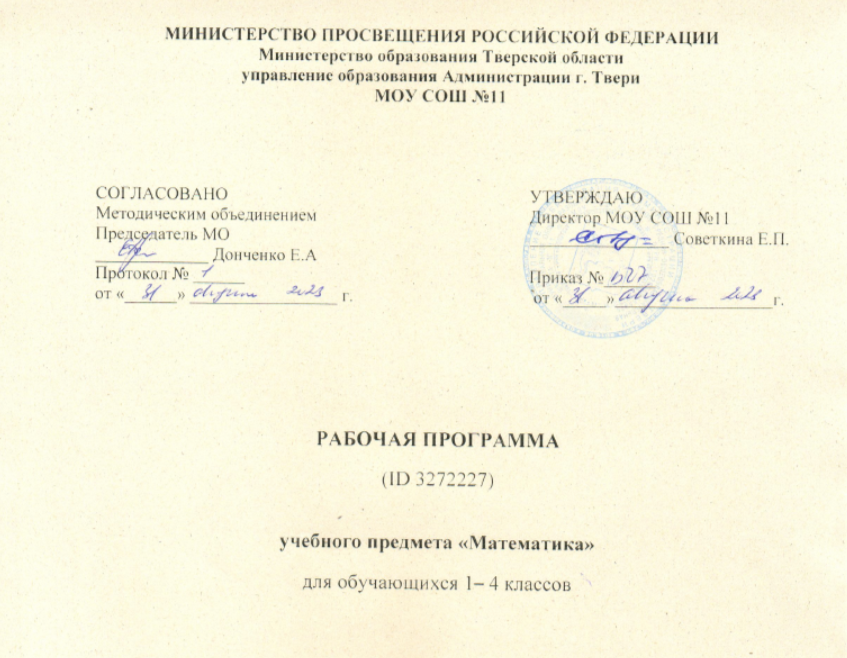 Тверь, 2023ПОЯСНИТЕЛЬНАЯ ЗАПИСКАПрограмма по математике на уровне начального общего образования составлена на основе требований к результатам освоения программы начального общего образования ФГОС НОО, а также ориентирована на целевые приоритеты духовно-нравственного развития, воспитания и социализации обучающихся, сформулированные в федеральной рабочей программе воспитания.На уровне начального общего образования изучение математики имеет особое значение в развитии обучающегося. Приобретённые им знания, опыт выполнения предметных и универсальных действий на математическом материале, первоначальное овладение математическим языком станут фундаментом обучения на уровне основного общего образования, а также будут востребованы в жизни. Программа по математике на уровне начального общего образования направлена на достижение следующих образовательных, развивающих целей, а также целей воспитания:освоение начальных математических знаний – понимание значения величин и способов их измерения, использование арифметических способов для разрешения сюжетных ситуаций, становление умения решать учебные и практические задачи средствами математики, работа с алгоритмами выполнения арифметических действий;формирование функциональной математической грамотности обучающегося, которая характеризуется наличием у него опыта решения учебно-познавательных и учебно-практических задач, построенных на понимании и применении математических отношений («часть – целое», «больше – меньше», «равно – неравно», «порядок»), смысла арифметических действий, зависимостей (работа, движение, продолжительность события);обеспечение математического развития обучающегося – способности к интеллектуальной деятельности, пространственного воображения, математической речи, формирование умения строить рассуждения, выбирать аргументацию, различать верные (истинные) и неверные (ложные) утверждения, вести поиск информации;становление учебно-познавательных мотивов, интереса к изучению и применению математики, важнейших качеств интеллектуальной деятельности: теоретического и пространственного мышления, воображения, математической речи, ориентировки в математических терминах и понятиях.В основе конструирования содержания и отбора планируемых результатов программы по математике лежат следующие ценности математики, коррелирующие со становлением личности обучающегося: понимание математических отношений выступает средством познания закономерностей существования окружающего мира, фактов, процессов и явлений, происходящих в природе и в обществе (например, хронология событий, протяжённость по времени, образование целого из частей, изменение формы, размера);математические представления о числах, величинах, геометрических фигурах являются условием целостного восприятия творений природы и человека (памятники архитектуры, сокровища искусства и культуры, объекты природы);владение математическим языком, элементами алгоритмического мышления позволяет обучающемуся совершенствовать коммуникативную деятельность (аргументировать свою точку зрения, строить логические цепочки рассуждений, опровергать или подтверждать истинность предположения).На уровне начального общего образования математические знания и умения применяются обучающимся при изучении других учебных предметов (количественные и пространственные характеристики, оценки, расчёты и прикидка, использование графических форм представления информации). Приобретённые обучающимся умения строить алгоритмы, выбирать рациональные способы устных и письменных арифметических вычислений, приёмы проверки правильности выполнения действий, а также различение, называние, изображение геометрических фигур, нахождение геометрических величин (длина, периметр, площадь) становятся показателями сформированной функциональной грамотности обучающегося и предпосылкой успешного дальнейшего обучения на уровне основного общего образования. Планируемые результаты освоения программы по математике, представленные по годам обучения, отражают, в первую очередь, предметные достижения обучающегося. Также они включают отдельные результаты в области становления личностных качеств и метапредметных действий и умений, которые могут быть достигнуты на этом этапе обучения.На изучение математики отводится 540 часов: в 1 классе – 132 часа (4 часа в неделю), во 2 классе – 136 часов (4 часа в неделю), в 3 классе – 136 часов (4 часа в неделю), в 4 классе – 136 часов (4 часа в неделю).СОДЕРЖАНИЕ ОБУЧЕНИЯОсновное содержание обучения в программе по математике представлено разделами: «Числа и величины», «Арифметические действия», «Текстовые задачи», «Пространственные отношения и геометрические фигуры», «Математическая информация».1 КЛАССЧисла и величиныЧисла от 1 до 9: различение, чтение, запись. Единица счёта. Десяток. Счёт предметов, запись результата цифрами. Число и цифра 0 при измерении, вычислении.Числа в пределах 20: чтение, запись, сравнение. Однозначные и двузначные числа. Увеличение (уменьшение) числа на несколько единиц. Длина и её измерение. Единицы длины и установление соотношения между ними: сантиметр, дециметр. Арифметические действияСложение и вычитание чисел в пределах 20. Названия компонентов действий, результатов действий сложения, вычитания. Вычитание как действие, обратное сложению. Текстовые задачиТекстовая задача: структурные элементы, составление текстовой задачи по образцу. Зависимость между данными и искомой величиной в текстовой задаче. Решение задач в одно действие.Пространственные отношения и геометрические фигурыРасположение предметов и объектов на плоскости, в пространстве, установление пространственных отношений: «слева – справа», «сверху – снизу», «между». Геометрические фигуры: распознавание круга, треугольника, прямоугольника, отрезка. Построение отрезка, квадрата, треугольника с помощью линейки на листе в клетку. Измерение длины отрезка в сантиметрах. Математическая информацияСбор данных об объекте по образцу. Характеристики объекта, группы объектов (количество, форма, размер). Группировка объектов по заданному признаку. Закономерность в ряду заданных объектов: её обнаружение, продолжение ряда. Верные (истинные) и неверные (ложные) предложения, составленные относительно заданного набора математических объектов.Чтение таблицы, содержащей не более 4 данных. Извлечение данного из строки или столбца, внесение одного-двух данных в таблицу. Чтение рисунка, схемы с одним-двумя числовыми данными (значениями данных величин). Двух-трёх шаговые инструкции, связанные с вычислением, измерением длины, изображением геометрической фигуры. Изучение математики в 1 классе способствует освоению на пропедевтическом уровне ряда универсальных учебных действий: познавательных универсальных учебных действий, коммуникативных универсальных учебных действий, регулятивных универсальных учебных действий, совместной деятельности. У обучающегося будут сформированы следующие базовые логические и исследовательские действия как часть познавательных универсальных учебных действий:наблюдать математические объекты (числа, величины) в окружающем мире;обнаруживать общее и различное в записи арифметических действий;наблюдать действие измерительных приборов;сравнивать два объекта, два числа;распределять объекты на группы по заданному основанию;копировать изученные фигуры, рисовать от руки по собственному замыслу;приводить примеры чисел, геометрических фигур;соблюдать последовательность при количественном и порядковом счёте. У обучающегося будут сформированы следующие информационные действия как часть познавательных универсальных учебных действий:понимать, что математические явления могут быть представлены с помощью различных средств: текст, числовая запись, таблица, рисунок, схема;читать таблицу, извлекать информацию, представленную в табличной форме. У обучающегося будут сформированы следующие действия общения как часть коммуникативных универсальных учебных действий:характеризовать (описывать) число, геометрическую фигуру, последовательность из нескольких чисел, записанных по порядку;комментировать ход сравнения двух объектов;описывать своими словами сюжетную ситуацию и математическое отношение величин (чисел), описывать положение предмета в пространстве;различать и использовать математические знаки;строить предложения относительно заданного набора объектов. У обучающегося будут сформированы следующие действия самоорганизации и самоконтроля как часть регулятивных универсальных учебных действий:принимать учебную задачу, удерживать её в процессе деятельности;действовать в соответствии с предложенным образцом, инструкцией;проявлять интерес к проверке результатов решения учебной задачи, с помощью учителя устанавливать причину возникшей ошибки и трудности;проверять правильность вычисления с помощью другого приёма выполнения действия. Совместная деятельность способствует формированию умений:участвовать в парной работе с математическим материалом, выполнять правила совместной деятельности: договариваться, считаться с мнением партнёра, спокойно и мирно разрешать конфликты.2 КЛАССЧисла и величиныЧисла в пределах 100: чтение, запись, десятичный состав, сравнение. Запись равенства, неравенства. Увеличение, уменьшение числа на несколько единиц, десятков. Разностное сравнение чисел. Величины: сравнение по массе (единица массы – килограмм), времени (единицы времени – час, минута), измерение длины (единицы длины – метр, дециметр, сантиметр, миллиметр). Соотношение между единицами величины (в пределах 100), его применение для решения практических задач. Арифметические действияУстное сложение и вычитание чисел в пределах 100 без перехода и с переходом через разряд. Письменное сложение и вычитание чисел в пределах 100. Переместительное, сочетательное свойства сложения, их применение для вычислений. Взаимосвязь компонентов и результата действия сложения, действия вычитания. Проверка результата вычисления (реальность ответа, обратное действие). Действия умножения и деления чисел в практических и учебных ситуациях. Названия компонентов действий умножения, деления. Табличное умножение в пределах 50. Табличные случаи умножения, деления при вычислениях и решении задач. Переместительное свойство умножения. Взаимосвязь компонентов и результата действия умножения, действия деления. Неизвестный компонент действия сложения, действия вычитания. Нахождение неизвестного компонента сложения, вычитания. Числовое выражение: чтение, запись, вычисление значения. Порядок выполнения действий в числовом выражении, содержащем действия сложения и вычитания (со скобками или без скобок) в пределах 100 (не более трёх действий). Нахождение значения числового выражения. Рациональные приёмы вычислений: использование переместительного свойства.Текстовые задачиЧтение, представление текста задачи в виде рисунка, схемы или другой модели. План решения задачи в два действия, выбор соответствующих плану арифметических действий. Запись решения и ответа задачи. Решение текстовых задач на применение смысла арифметического действия (сложение, вычитание, умножение, деление). Расчётные задачи на увеличение или уменьшение величины на несколько единиц или в несколько раз. Запись ответа к задаче и его проверка (формулирование, проверка на достоверность, следование плану, соответствие поставленному вопросу). Пространственные отношения и геометрические фигурыРаспознавание и изображение геометрических фигур: точка, прямая, прямой угол, ломаная, многоугольник. Построение отрезка заданной длины с помощью линейки. Изображение на клетчатой бумаге прямоугольника с заданными длинами сторон, квадрата с заданной длиной стороны. Длина ломаной. Измерение периметра изображённого прямоугольника (квадрата), запись результата измерения в сантиметрах.Математическая информацияНахождение, формулирование одного-двух общих признаков набора математических объектов: чисел, величин, геометрических фигур. Классификация объектов по заданному или самостоятельно установленному признаку. Закономерность в ряду чисел, геометрических фигур, объектов повседневной жизни. Верные (истинные) и неверные (ложные) утверждения, содержащие количественные, пространственные отношения, зависимости между числами или величинами. Конструирование утверждений с использованием слов «каждый», «все». Работа с таблицами: извлечение и использование для ответа на вопрос информации, представленной в таблице (например, таблицы сложения, умножения, графика дежурств). Внесение данных в таблицу, дополнение моделей (схем, изображений) готовыми числовыми данными. Алгоритмы (приёмы, правила) устных и письменных вычислений, измерений и построения геометрических фигур. Правила работы с электронными средствами обучения (электронной формой учебника, компьютерными тренажёрами). Изучение математики во 2 классе способствует освоению на пропедевтическом уровне ряда универсальных учебных действий: познавательных универсальных учебных действий, коммуникативных универсальных учебных действий, регулятивных универсальных учебных действий, совместной деятельности.У обучающегося будут сформированы следующие базовые логические и исследовательские действия как часть познавательных универсальных учебных действий:наблюдать математические отношения (часть – целое, больше – меньше) в окружающем мире;характеризовать назначение и использовать простейшие измерительные приборы (сантиметровая лента, весы);сравнивать группы объектов (чисел, величин, геометрических фигур) по самостоятельно выбранному основанию;распределять (классифицировать) объекты (числа, величины, геометрические фигуры, текстовые задачи в одно действие) на группы;обнаруживать модели геометрических фигур в окружающем мире;вести поиск различных решений задачи (расчётной, с геометрическим содержанием);воспроизводить порядок выполнения действий в числовом выражении, содержащем действия сложения и вычитания (со скобками или без скобок);устанавливать соответствие между математическим выражением и его текстовым описанием;подбирать примеры, подтверждающие суждение, вывод, ответ. У обучающегося будут сформированы следующие информационные действия как часть познавательных универсальных учебных действий:извлекать и использовать информацию, представленную в текстовой, графической (рисунок, схема, таблица) форме;устанавливать логику перебора вариантов для решения простейших комбинаторных задач;дополнять модели (схемы, изображения) готовыми числовыми данными. У обучающегося будут сформированы следующие действия общения как часть коммуникативных универсальных учебных действий:комментировать ход вычислений;объяснять выбор величины, соответствующей ситуации измерения;составлять текстовую задачу с заданным отношением (готовым решением) по образцу;использовать математические знаки и терминологию для описания сюжетной ситуации, конструирования утверждений, выводов относительно данных объектов, отношения;называть числа, величины, геометрические фигуры, обладающие заданным свойством;записывать, читать число, числовое выражение;приводить примеры, иллюстрирующие арифметическое действие, взаимное расположение геометрических фигур; конструировать утверждения с использованием слов «каждый», «все». У обучающегося будут сформированы следующие действия самоорганизации и самоконтроля как часть регулятивных универсальных учебных действий:следовать установленному правилу, по которому составлен ряд чисел, величин, геометрических фигур;организовывать, участвовать, контролировать ход и результат парной работы с математическим материалом;проверять правильность вычисления с помощью другого приёма выполнения действия, обратного действия;находить с помощью учителя причину возникшей ошибки или затруднения. У обучающегося будут сформированы следующие умения совместной деятельности:принимать правила совместной деятельности при работе в парах, группах, составленных учителем или самостоятельно;участвовать в парной и групповой работе с математическим материалом: обсуждать цель деятельности, ход работы, комментировать свои действия, выслушивать мнения других участников, готовить презентацию (устное выступление) решения или ответа;решать совместно математические задачи поискового и творческого характера (определять с помощью измерительных инструментов длину, определять время и продолжительность с помощью часов, выполнять прикидку и оценку результата действий, измерений);совместно с учителем оценивать результаты выполнения общей работы.3 КЛАССЧисла и величиныЧисла в пределах 1000: чтение, запись, сравнение, представление в виде суммы разрядных слагаемых. Равенства и неравенства: чтение, составление. Увеличение или уменьшение числа в несколько раз. Кратное сравнение чисел.Масса (единица массы – грамм), соотношение между килограммом и граммом, отношения «тяжелее – легче на…», «тяжелее – легче в…». Стоимость (единицы – рубль, копейка), установление отношения «дороже – дешевле на…», «дороже – дешевле в…». Соотношение «цена, количество, стоимость» в практической ситуации. Время (единица времени – секунда), установление отношения «быстрее – медленнее на…», «быстрее – медленнее в…». Соотношение «начало, окончание, продолжительность события» в практической ситуации. Длина (единицы длины – миллиметр, километр), соотношение между величинами в пределах тысячи. Сравнение объектов по длине.Площадь (единицы площади – квадратный метр, квадратный сантиметр, квадратный дециметр, квадратный метр). Сравнение объектов по площади.Арифметические действияУстные вычисления, сводимые к действиям в пределах 100 (табличное и внетабличное умножение, деление, действия с круглыми числами). Письменное сложение, вычитание чисел в пределах 1000. Действия с числами 0 и 1.Письменное умножение в столбик, письменное деление уголком. Письменное умножение, деление на однозначное число в пределах 100. Проверка результата вычисления (прикидка или оценка результата, обратное действие, применение алгоритма, использование калькулятора). Переместительное, сочетательное свойства сложения, умножения при вычислениях.Нахождение неизвестного компонента арифметического действия. Порядок действий в числовом выражении, значение числового выражения, содержащего несколько действий (со скобками или без скобок), с вычислениями в пределах 1000.Однородные величины: сложение и вычитание. Текстовые задачиРабота с текстовой задачей: анализ данных и отношений, представление на модели, планирование хода решения задачи, решение арифметическим способом. Задачи на понимание смысла арифметических действий (в том числе деления с остатком), отношений («больше – меньше на…», «больше – меньше в…»), зависимостей («купля-продажа», расчёт времени, количества), на сравнение (разностное, кратное). Запись решения задачи по действиям и с помощью числового выражения. Проверка решения и оценка полученного результата.Доля величины: половина, треть, четверть, пятая, десятая часть в практической ситуации. Сравнение долей одной величины. Задачи на нахождение доли величины. Пространственные отношения и геометрические фигурыКонструирование геометрических фигур (разбиение фигуры на части, составление фигуры из частей). Периметр многоугольника: измерение, вычисление, запись равенства. Измерение площади, запись результата измерения в квадратных сантиметрах. Вычисление площади прямоугольника (квадрата) с заданными сторонами, запись равенства. Изображение на клетчатой бумаге прямоугольника с заданным значением площади.Математическая информацияКлассификация объектов по двум признакам.Верные (истинные) и неверные (ложные) утверждения: конструирование, проверка. Логические рассуждения со связками «если …, то …», «поэтому», «значит».Извлечение и использование для выполнения заданий информации, представленной в таблицах с данными о реальных процессах и явлениях окружающего мира (например, расписание уроков, движения автобусов, поездов), внесение данных в таблицу, дополнение чертежа данными. Формализованное описание последовательности действий (инструкция, план, схема, алгоритм). Столбчатая диаграмма: чтение, использование данных для решения учебных и практических задач.Алгоритмы изучения материала, выполнения обучающих и тестовых заданий на доступных электронных средствах обучения (интерактивной доске, компьютере, других устройствах). Изучение математики в 3 классе способствует освоению ряда универсальных учебных действий: познавательных универсальных учебных действий, коммуникативных универсальных учебных действий, регулятивных универсальных учебных действий, совместной деятельности.У обучающегося будут сформированы следующие базовые логические и исследовательские действия как часть познавательных универсальных учебных действий:сравнивать математические объекты (числа, величины, геометрические фигуры);выбирать приём вычисления, выполнения действия;конструировать геометрические фигуры;классифицировать объекты (числа, величины, геометрические фигуры, текстовые задачи в одно действие) по выбранному признаку;прикидывать размеры фигуры, её элементов;понимать смысл зависимостей и математических отношений, описанных в задаче;различать и использовать разные приёмы и алгоритмы вычисления;выбирать метод решения (моделирование ситуации, перебор вариантов, использование алгоритма);соотносить начало, окончание, продолжительность события в практической ситуации;составлять ряд чисел (величин, геометрических фигур) по самостоятельно выбранному правилу;моделировать предложенную практическую ситуацию;устанавливать последовательность событий, действий сюжета текстовой задачи.У обучающегося будут сформированы следующие информационные действия как часть познавательных универсальных учебных действий:читать информацию, представленную в разных формах;извлекать и интерпретировать числовые данные, представленные в таблице, на диаграмме;заполнять таблицы сложения и умножения, дополнять данными чертёж;устанавливать соответствие между различными записями решения задачи;использовать дополнительную литературу (справочники, словари) для установления и проверки значения математического термина (понятия).У обучающегося будут сформированы следующие действия общения как часть коммуникативных универсальных учебных действий:использовать математическую терминологию для описания отношений и зависимостей;строить речевые высказывания для решения задач, составлять текстовую задачу;объяснять на примерах отношения «больше – меньше на…», «больше – меньше в…», «равно»;использовать математическую символику для составления числовых выражений;выбирать, осуществлять переход от одних единиц измерения величины к другим в соответствии с практической ситуацией;участвовать в обсуждении ошибок в ходе и результате выполнения вычисления.У обучающегося будут сформированы следующие действия самоорганизации и самоконтроля как часть регулятивных универсальных учебных действий:проверять ход и результат выполнения действия;вести поиск ошибок, характеризовать их и исправлять;формулировать ответ (вывод), подтверждать его объяснением, расчётами;выбирать и использовать различные приёмы прикидки и проверки правильности вычисления, проверять полноту и правильность заполнения таблиц сложения, умножения.У обучающегося будут сформированы следующие умения совместной деятельности:при работе в группе или в паре выполнять предложенные задания (находить разные решения, определять с помощью цифровых и аналоговых приборов, измерительных инструментов длину, массу, время);договариваться о распределении обязанностей в совместном труде, выполнять роли руководителя или подчинённого, сдержанно принимать замечания к своей работе;выполнять совместно прикидку и оценку результата выполнения общей работы.4 КЛАССЧисла и величиныЧисла в пределах миллиона: чтение, запись, поразрядное сравнение упорядочение. Число, большее или меньшее данного числа на заданное число разрядных единиц, в заданное число раз. Величины: сравнение объектов по массе, длине, площади, вместимости. Единицы массы (центнер, тонна)и соотношения между ними.Единицы времени (сутки, неделя, месяц, год, век), соотношения между ними.Единицы длины (миллиметр, сантиметр, дециметр, метр, километр), площади (квадратный метр, квадратный сантиметр), вместимости (литр), скорости (километры в час, метры в минуту, метры в секунду). Соотношение между единицами в пределах 100 000.Доля величины времени, массы, длины.Арифметические действияПисьменное сложение, вычитание многозначных чисел в пределах миллиона. Письменное умножение, деление многозначных чисел на однозначное (двузначное) число в пределах 100 000. Деление с остатком. Умножение и деление на 10, 100, 1000.Свойства арифметических действий и их применение для вычислений. Поиск значения числового выражения, содержащего несколько действий в пределах 100 000. Проверка результата вычислений, в том числе с помощью калькулятора.Равенство, содержащее неизвестный компонент арифметического действия: запись, нахождение неизвестного компонента.Умножение и деление величины на однозначное число.Текстовые задачиРабота с текстовой задачей, решение которой содержит 2–3 действия: анализ, представление на модели, планирование и запись решения, проверка решения и ответа. Анализ зависимостей, характеризующих процессы: движения (скорость, время, пройденный путь), работы (производительность, время, объём работы), купли-продажи (цена, количество, стоимость) и решение соответствующих задач. Задачи на установление времени (начало, продолжительность и окончание события), расчёта количества, расхода, изменения. Задачи на нахождение доли величины, величины по её доле. Разные способы решения некоторых видов изученных задач. Оформление решения по действиям с пояснением, по вопросам, с помощью числового выражения.Пространственные отношения и геометрические фигурыНаглядные представления о симметрии.Окружность, круг: распознавание и изображение. Построение окружности заданного радиуса. Построение изученных геометрических фигур с помощью линейки, угольника, циркуля. Различение, называние пространственных геометрических фигур (тел): шар, куб, цилиндр, конус, пирамида. Конструирование: разбиение фигуры на прямоугольники (квадраты), составление фигур из прямоугольников или квадратов.Периметр, площадь фигуры, составленной из двух – трёх прямоугольников (квадратов).Математическая информацияРабота с утверждениями: конструирование, проверка истинности. Составление и проверка логических рассуждений при решении задач.Данные о реальных процессах и явлениях окружающего мира, представленные на диаграммах, схемах, в таблицах, текстах. Сбор математических данных о заданном объекте (числе, величине, геометрической фигуре). Поиск информации в справочной литературе, Интернете. Запись информации в предложенной таблице, на столбчатой диаграмме.Доступные электронные средства обучения, пособия, тренажёры, их использование под руководством педагога и самостоятельное. Правила безопасной работы с электронными источниками информации (электронная форма учебника, электронные словари, образовательные сайты, ориентированные на обучающихся начального общего образования).Алгоритмы решения изученных учебных и практических задач.Изучение математики в 4 классе способствует освоению ряда универсальных учебных действий: познавательных универсальных учебных действий, коммуникативных универсальных учебных действий, регулятивных универсальных учебных действий, совместной деятельности.У обучающегося будут сформированы следующие базовые логические и исследовательские действия как часть познавательных универсальных учебных действий:ориентироваться в изученной математической терминологии, использовать её в высказываниях и рассуждениях;сравнивать математические объекты (числа, величины, геометрические фигуры), записывать признак сравнения;выбирать метод решения математической задачи (алгоритм действия, приём вычисления, способ решения, моделирование ситуации, перебор вариантов);обнаруживать модели изученных геометрических фигур в окружающем мире;конструировать геометрическую фигуру, обладающую заданным свойством (отрезок заданной длины, ломаная определённой длины, квадрат с заданным периметром);классифицировать объекты по 1–2 выбранным признакам;составлять модель математической задачи, проверять её соответствие условиям задачи;определять с помощью цифровых и аналоговых приборов: массу предмета (электронные и гиревые весы), температуру (градусник), скорость движения транспортного средства (макет спидометра), вместимость (измерительные сосуды).У обучающегося будут сформированы следующие информационные действия как часть познавательных универсальных учебных действий:представлять информацию в разных формах;извлекать и интерпретировать информацию, представленную в таблице, на диаграмме;использовать справочную литературу для поиска информации, в том числе Интернет (в условиях контролируемого выхода).У обучающегося будут сформированы следующие действия общения как часть коммуникативных универсальных учебных действий:использовать математическую терминологию для записи решения предметной или практической задачи;приводить примеры и контрпримеры для подтверждения или опровержения вывода, гипотезы;конструировать, читать числовое выражение;описывать практическую ситуацию с использованием изученной терминологии;характеризовать математические объекты, явления и события с помощью изученных величин;составлять инструкцию, записывать рассуждение;инициировать обсуждение разных способов выполнения задания, поиск ошибок в решении.У обучающегося будут сформированы следующие действия самоорганизации и самоконтроля как часть регулятивных универсальных учебных действий:контролировать правильность и полноту выполнения алгоритма арифметического действия, решения текстовой задачи, построения геометрической фигуры, измерения;самостоятельно выполнять прикидку и оценку результата измерений;находить, исправлять, прогнозировать ошибки и трудности в решении учебной задачи.У обучающегося будут сформированы следующие умения совместной деятельности:участвовать в совместной деятельности: договариваться о способе решения, распределять работу между членами группы (например, в случае решения задач, требующих перебора большого количества вариантов), согласовывать мнения в ходе поиска доказательств, выбора рационального способа;договариваться с одноклассниками в ходе организации проектной работы с величинами (составление расписания, подсчёт денег, оценка стоимости и покупки, приближённая оценка расстояний и временных интервалов, взвешивание, измерение температуры воздуха и воды), геометрическими фигурами (выбор формы и деталей при конструировании, расчёт и разметка, прикидка и оценка конечного результата).ПЛАНИРУЕМЫЕ РЕЗУЛЬТАТЫ ОСВОЕНИЯ ПРОГРАММЫ ПО МАТЕМАТИКЕ НА УРОВНЕ НАЧАЛЬНОГО ОБЩЕГО ОБРАЗОВАНИЯЛИЧНОСТНЫЕ РЕЗУЛЬТАТЫЛичностные результаты освоения программы по математике на уровне начального общего образования достигаются в единстве учебной и воспитательной деятельности в соответствии с традиционными российскими социокультурными и духовно-нравственными ценностями, принятыми в обществе правилами и нормами поведения и способствуют процессам самопознания, самовоспитания и саморазвития, формирования внутренней позиции личности.В результате изучения математики на уровне начального общего образования у обучающегося будут сформированы следующие личностные результаты: осознавать необходимость изучения математики для адаптации к жизненным ситуациям, для развития общей культуры человека, способности мыслить, рассуждать, выдвигать предположения и доказывать или опровергать их;применять правила совместной деятельности со сверстниками, проявлять способность договариваться, лидировать, следовать указаниям, осознавать личную ответственность и объективно оценивать свой вклад в общий результат;осваивать навыки организации безопасного поведения в информационной среде;применять математику для решения практических задач в повседневной жизни, в том числе при оказании помощи одноклассникам, детям младшего возраста, взрослым и пожилым людям;работать в ситуациях, расширяющих опыт применения математических отношений в реальной жизни, повышающих интерес к интеллектуальному труду и уверенность в своих силах при решении поставленных задач, умение преодолевать трудности;оценивать практические и учебные ситуации с точки зрения возможности применения математики для рационального и эффективного решения учебных и жизненных проблем;характеризовать свои успехи в изучении математики, стремиться углублять свои математические знания и умения, намечать пути устранения трудностей;пользоваться разнообразными информационными средствами для решения предложенных и самостоятельно выбранных учебных проблем, задач.МЕТАПРЕДМЕТНЫЕ РЕЗУЛЬТАТЫПознавательные универсальные учебные действияБазовые логические действия:устанавливать связи и зависимости между математическими объектами («часть – целое», «причина – следствие», «протяжённость»);применять базовые логические универсальные действия: сравнение, анализ, классификация (группировка), обобщение;приобретать практические графические и измерительные навыки для успешного решения учебных и житейских задач;представлять текстовую задачу, её решение в виде модели, схемы, арифметической записи, текста в соответствии с предложенной учебной проблемой.Базовые исследовательские действия:проявлять способность ориентироваться в учебном материале разных разделов курса математики;понимать и адекватно использовать математическую терминологию: различать, характеризовать, использовать для решения учебных и практических задач;применять изученные методы познания (измерение, моделирование, перебор вариантов).Работа с информацией:находить и использовать для решения учебных задач текстовую, графическую информацию в разных источниках информационной среды;читать, интерпретировать графически представленную информацию (схему, таблицу, диаграмму, другую модель);представлять информацию в заданной форме (дополнять таблицу, текст), формулировать утверждение по образцу, в соответствии с требованиями учебной задачи;принимать правила, безопасно использовать предлагаемые электронные средства и источники информации.Коммуникативные универсальные учебные действияОбщение:конструировать утверждения, проверять их истинность;использовать текст задания для объяснения способа и хода решения математической задачи;комментировать процесс вычисления, построения, решения;объяснять полученный ответ с использованием изученной терминологии;в процессе диалогов по обсуждению изученного материала – задавать вопросы, высказывать суждения, оценивать выступления участников, приводить доказательства своей правоты, проявлять этику общения;создавать в соответствии с учебной задачей тексты разного вида – описание (например, геометрической фигуры), рассуждение (к примеру, при решении задачи), инструкция (например, измерение длины отрезка);ориентироваться в алгоритмах: воспроизводить, дополнять, исправлять деформированные;самостоятельно составлять тексты заданий, аналогичные типовым изученным.Регулятивные универсальные учебные действияСамоорганизация:планировать действия по решению учебной задачи для получения результата;планировать этапы предстоящей работы, определять последовательность учебных действий;выполнять правила безопасного использования электронных средств, предлагаемых в процессе обучения.Самоконтроль (рефлексия):осуществлять контроль процесса и результата своей деятельности;выбирать и при необходимости корректировать способы действий;находить ошибки в своей работе, устанавливать их причины, вести поиск путей преодоления ошибок;предвидеть возможность возникновения трудностей и ошибок, предусматривать способы их предупреждения (формулирование вопросов, обращение к учебнику, дополнительным средствам обучения, в том числе электронным);оценивать рациональность своих действий, давать им качественную характеристику.Совместная деятельность:участвовать в совместной деятельности: распределять работу между членами группы (например, в случае решения задач, требующих перебора большого количества вариантов, приведения примеров и контрпримеров), согласовывать мнения в ходе поиска доказательств, выбора рационального способа, анализа информации;осуществлять совместный контроль и оценку выполняемых действий, предвидеть возможность возникновения ошибок и трудностей, предусматривать пути их предупреждения.ПРЕДМЕТНЫЕ РЕЗУЛЬТАТЫК концу обучения в 1 классе у обучающегося будут сформированы следующие умения:читать, записывать, сравнивать, упорядочивать числа от 0 до 20;пересчитывать различные объекты, устанавливать порядковый номер объекта;находить числа, большее или меньшее данного числа на заданное число;выполнять арифметические действия сложения и вычитания в пределах 20 (устно и письменно) без перехода через десяток;называть и различать компоненты действий сложения (слагаемые, сумма) и вычитания (уменьшаемое, вычитаемое, разность);решать текстовые задачи в одно действие на сложение и вычитание: выделять условие и требование (вопрос);сравнивать объекты по длине, устанавливая между ними соотношение «длиннее – короче», «выше – ниже», «шире – уже»;измерять длину отрезка (в см), чертить отрезок заданной длины;различать число и цифру;распознавать геометрические фигуры: круг, треугольник, прямоугольник (квадрат), отрезок;устанавливать между объектами соотношения: «слева – справа», «спереди – сзади», «между»;распознавать верные (истинные) и неверные (ложные) утверждения относительно заданного набора объектов/предметов;группировать объекты по заданному признаку, находить и называть закономерности в ряду объектов повседневной жизни;различать строки и столбцы таблицы, вносить данное в таблицу, извлекать данное или данные из таблицы;сравнивать два объекта (числа, геометрические фигуры);распределять объекты на две группы по заданному основанию.К концу обучения во 2 классе у обучающегося будут сформированы следующие умения:читать, записывать, сравнивать, упорядочивать числа в пределах 100;находить число большее или меньшее данного числа на заданное число (в пределах 100), большее данного числа в заданное число раз (в пределах 20);устанавливать и соблюдать порядок при вычислении значения числового выражения (со скобками или без скобок), содержащего действия сложения и вычитания в пределах 100;выполнять арифметические действия: сложение и вычитание, в пределах 100 – устно и письменно, умножение и деление в пределах 50 с использованием таблицы умножения;называть и различать компоненты действий умножения (множители, произведение), деления (делимое, делитель, частное);находить неизвестный компонент сложения, вычитания;использовать при выполнении практических заданий единицы величин длины (сантиметр, дециметр, метр), массы (килограмм), времени (минута, час), стоимости (рубль, копейка);определять с помощью измерительных инструментов длину, определять время с помощью часов;сравнивать величины длины, массы, времени, стоимости, устанавливая между ними соотношение «больше или меньше на»;решать текстовые задачи в одно-два действия: представлять задачу (краткая запись, рисунок, таблица или другая модель), планировать ход решения текстовой задачи в два действия, оформлять его в виде арифметического действия или действий, записывать ответ;различать и называть геометрические фигуры: прямой угол, ломаную, многоугольник;на бумаге в клетку изображать ломаную, многоугольник, чертить с помощью линейки или угольника прямой угол, прямоугольник с заданными длинами сторон;выполнять измерение длин реальных объектов с помощью линейки;находить длину ломаной, состоящей из двух-трёх звеньев, периметр прямоугольника (квадрата);распознавать верные (истинные) и неверные (ложные) утверждения со словами «все», «каждый»;проводить одно-двухшаговые логические рассуждения и делать выводы;находить общий признак группы математических объектов (чисел, величин, геометрических фигур);находить закономерность в ряду объектов (чисел, геометрических фигур);представлять информацию в заданной форме: дополнять текст задачи числами, заполнять строку или столбец таблицы, указывать числовые данные на рисунке (изображении геометрических фигур);сравнивать группы объектов (находить общее, различное);обнаруживать модели геометрических фигур в окружающем мире;подбирать примеры, подтверждающие суждение, ответ;составлять (дополнять) текстовую задачу;проверять правильность вычисления, измерения.К концу обучения в 3 классе у обучающегося будут сформированы следующие умения:читать, записывать, сравнивать, упорядочивать числа в пределах 1000;находить число большее или меньшее данного числа на заданное число, в заданное число раз (в пределах 1000);выполнять арифметические действия: сложение и вычитание (в пределах 100 – устно, в пределах 1000 – письменно), умножение и деление на однозначное число, деление с остатком (в пределах 100 – устно и письменно);выполнять действия умножение и деление с числами 0 и 1;устанавливать и соблюдать порядок действий при вычислении значения числового выражения (со скобками или без скобок), содержащего арифметические действия сложения, вычитания, умножения и деления;использовать при вычислениях переместительное и сочетательное свойства сложения;находить неизвестный компонент арифметического действия;использовать при выполнении практических заданий и решении задач единицы: длины (миллиметр, сантиметр, дециметр, метр, километр), массы (грамм, килограмм), времени (минута, час, секунда), стоимости (копейка, рубль);определять с помощью цифровых и аналоговых приборов, измерительных инструментов длину (массу, время), выполнять прикидку и оценку результата измерений, определять продолжительность события;сравнивать величины длины, площади, массы, времени, стоимости, устанавливая между ними соотношение «больше или меньше на или в»;называть, находить долю величины (половина, четверть);сравнивать величины, выраженные долями;использовать при решении задач и в практических ситуациях (покупка товара, определение времени, выполнение расчётов) соотношение между величинами; при решении задач выполнять сложение и вычитание однородных величин, умножение и деление величины на однозначное число;решать задачи в одно-два действия: представлять текст задачи, планировать ход решения, записывать решение и ответ, анализировать решение (искать другой способ решения), оценивать ответ (устанавливать его реалистичность, проверять вычисления);конструировать прямоугольник из данных фигур (квадратов), делить прямоугольник, многоугольник на заданные части;сравнивать фигуры по площади (наложение, сопоставление числовых значений);находить периметр прямоугольника (квадрата), площадь прямоугольника (квадрата);распознавать верные (истинные) и неверные (ложные) утверждения со словами: «все», «некоторые», «и», «каждый», «если…, то…»;формулировать утверждение (вывод), строить логические рассуждения (одно-двухшаговые), в том числе с использованием изученных связок;классифицировать объекты по одному-двум признакам;извлекать, использовать информацию, представленную на простейших диаграммах, в таблицах (например, расписание, режим работы), на предметах повседневной жизни (например, ярлык, этикетка), а также структурировать информацию: заполнять простейшие таблицы;составлять план выполнения учебного задания и следовать ему, выполнять действия по алгоритму;сравнивать математические объекты (находить общее, различное, уникальное);выбирать верное решение математической задачи.К концу обучения в 4 классе у обучающегося будут сформированы следующие умения:читать, записывать, сравнивать, упорядочивать многозначные числа;находить число большее или меньшее данного числа на заданное число, в заданное число раз;выполнять арифметические действия: сложение и вычитание с многозначными числами письменно (в пределах 100 – устно), умножение и деление многозначного числа на однозначное, двузначное число письменно (в пределах 100 – устно), деление с остатком – письменно (в пределах 1000);вычислять значение числового выражения (со скобками или без скобок), содержащего 2–4 арифметических действия, использовать при вычислениях изученные свойства арифметических действий;выполнять прикидку результата вычислений, проверку полученного ответа по критериям: достоверность (реальность), соответствие правилу (алгоритму), а также с помощью калькулятора;находить долю величины, величину по её доле;находить неизвестный компонент арифметического действия;использовать единицы величин при решении задач (длина, масса, время, вместимость, стоимость, площадь, скорость);использовать при решении задач единицы длины (миллиметр, сантиметр, дециметр, метр, километр), массы (грамм, килограмм, центнер, тонна), времени (секунда, минута, час, сутки, неделя, месяц, год), вместимости (литр), стоимости (копейка, рубль), площади (квадратный метр, квадратный дециметр, квадратный сантиметр), скорости (километр в час);использовать при решении текстовых задач и в практических ситуациях соотношения между скоростью, временем и пройденным путём, между производительностью, временем и объёмом работы;определять с помощью цифровых и аналоговых приборов массу предмета, температуру (например, воды, воздуха в помещении), вместимость с помощью измерительных сосудов, прикидку и оценку результата измерений;решать текстовые задачи в 1–3 действия, выполнять преобразование заданных величин, выбирать при решении подходящие способы вычисления, сочетая устные и письменные вычисления и используя, при необходимости, вычислительные устройства, оценивать полученный результат по критериям: реальность, соответствие условию;решать практические задачи, связанные с повседневной жизнью (например, покупка товара, определение времени, выполнение расчётов), в том числе с избыточными данными, находить недостающую информацию (например, из таблиц, схем), находить различные способы решения;различать окружность и круг, изображать с помощью циркуля и линейки окружность заданного радиуса;различать изображения простейших пространственных фигур (шар, куб, цилиндр, конус, пирамида), распознавать в простейших случаях проекции предметов окружающего мира на плоскость (пол, стену);выполнять разбиение (показывать на рисунке, чертеже) простейшей составной фигуры на прямоугольники (квадраты), находить периметр и площадь фигур, составленных из двух-трёх прямоугольников (квадратов);распознавать верные (истинные) и неверные (ложные) утверждения, приводить пример, контрпример; формулировать утверждение (вывод), строить логические рассуждения (двух-трёхшаговые);классифицировать объекты по заданным или самостоятельно установленным одному-двум признакам;извлекать и использовать для выполнения заданий и решения задач информацию, представленную на простейших столбчатых диаграммах, в таблицах с данными о реальных процессах и явлениях окружающего мира (например, календарь, расписание), в предметах повседневной жизни (например, счёт, меню, прайс-лист, объявление);заполнять данными предложенную таблицу, столбчатую диаграмму;использовать формализованные описания последовательности действий (алгоритм, план, схема) в практических и учебных ситуациях, дополнять алгоритм, упорядочивать шаги алгоритма;составлять модель текстовой задачи, числовое выражение;выбирать рациональное решение задачи, находить все верные решения из предложенных. ТЕМАТИЧЕСКОЕ ПЛАНИРОВАНИЕ  1 КЛАСС  2 КЛАСС  3 КЛАСС  4 КЛАСС УЧЕБНО-МЕТОДИЧЕСКОЕ ОБЕСПЕЧЕНИЕ ОБРАЗОВАТЕЛЬНОГО ПРОЦЕССАОБЯЗАТЕЛЬНЫЕ УЧЕБНЫЕ МАТЕРИАЛЫ ДЛЯ УЧЕНИКАМЕТОДИЧЕСКИЕ МАТЕРИАЛЫ ДЛЯ УЧИТЕЛЯЦИФРОВЫЕ ОБРАЗОВАТЕЛЬНЫЕ РЕСУРСЫ И РЕСУРСЫ СЕТИ ИНТЕРНЕТ№ п/п Наименование разделов и тем программы Количество часовКоличество часовКоличество часовЭлектронные (цифровые) образовательные ресурсы № п/п Наименование разделов и тем программы Всего Контрольные работы Практические работы Электронные (цифровые) образовательные ресурсы Раздел 1. Числа и величиныРаздел 1. Числа и величиныРаздел 1. Числа и величиныРаздел 1. Числа и величиныРаздел 1. Числа и величиныРаздел 1. Числа и величины1.1Числа от 1 до 9 13 Поле для свободного ввода1.2Числа от 0 до 10 3 Поле для свободного ввода1.3Числа от 11 до 20 4 Поле для свободного ввода1.4Длина. Измерение длины 7 Поле для свободного вводаИтого по разделуИтого по разделу 27 Раздел 2. Арифметические действияРаздел 2. Арифметические действияРаздел 2. Арифметические действияРаздел 2. Арифметические действияРаздел 2. Арифметические действияРаздел 2. Арифметические действия2.1Сложение и вычитание в пределах 10 11 Поле для свободного ввода2.2Сложение и вычитание в пределах 20 29 Поле для свободного вводаИтого по разделуИтого по разделу 40 Раздел 3. Текстовые задачиРаздел 3. Текстовые задачиРаздел 3. Текстовые задачиРаздел 3. Текстовые задачиРаздел 3. Текстовые задачиРаздел 3. Текстовые задачи3.1Текстовые задачи 16 Поле для свободного вводаИтого по разделуИтого по разделу 16 Раздел 4. Пространственные отношения и геометрические фигурыРаздел 4. Пространственные отношения и геометрические фигурыРаздел 4. Пространственные отношения и геометрические фигурыРаздел 4. Пространственные отношения и геометрические фигурыРаздел 4. Пространственные отношения и геометрические фигурыРаздел 4. Пространственные отношения и геометрические фигуры4.1Пространственные отношения 3 Поле для свободного ввода4.2Геометрические фигуры 17 Поле для свободного вводаИтого по разделуИтого по разделу 20 Раздел 5. Математическая информацияРаздел 5. Математическая информацияРаздел 5. Математическая информацияРаздел 5. Математическая информацияРаздел 5. Математическая информацияРаздел 5. Математическая информация5.1Характеристика объекта, группы объектов 8 Поле для свободного ввода5.2Таблицы 7 Поле для свободного вводаИтого по разделуИтого по разделу 15 Повторение пройденного материалаПовторение пройденного материала 14 Поле для свободного вводаОБЩЕЕ КОЛИЧЕСТВО ЧАСОВ ПО ПРОГРАММЕОБЩЕЕ КОЛИЧЕСТВО ЧАСОВ ПО ПРОГРАММЕ 132  0  0 № п/п Наименование разделов и тем программы Количество часовКоличество часовКоличество часовЭлектронные (цифровые) образовательные ресурсы № п/п Наименование разделов и тем программы Всего Контрольные работы Практические работы Электронные (цифровые) образовательные ресурсы Раздел 1. Числа и величиныРаздел 1. Числа и величиныРаздел 1. Числа и величиныРаздел 1. Числа и величиныРаздел 1. Числа и величиныРаздел 1. Числа и величины1.1Числа 9 Поле для свободного ввода1.2Величины 10 Поле для свободного вводаИтого по разделуИтого по разделу 19 Раздел 2. Арифметические действияРаздел 2. Арифметические действияРаздел 2. Арифметические действияРаздел 2. Арифметические действияРаздел 2. Арифметические действияРаздел 2. Арифметические действия2.1Сложение и вычитание 19 Поле для свободного ввода2.2Умножение и деление 25 Поле для свободного ввода2.3Арифметические действия с числами в пределах 100 12 Поле для свободного вводаИтого по разделуИтого по разделу 56 Раздел 3. Текстовые задачиРаздел 3. Текстовые задачиРаздел 3. Текстовые задачиРаздел 3. Текстовые задачиРаздел 3. Текстовые задачиРаздел 3. Текстовые задачи3.1Текстовые задачи 11 Поле для свободного вводаИтого по разделуИтого по разделу 11 Раздел 4. Пространственные отношения и геометрические фигурыРаздел 4. Пространственные отношения и геометрические фигурыРаздел 4. Пространственные отношения и геометрические фигурыРаздел 4. Пространственные отношения и геометрические фигурыРаздел 4. Пространственные отношения и геометрические фигурыРаздел 4. Пространственные отношения и геометрические фигуры4.1Геометрические фигуры 10 Поле для свободного ввода4.2Геометрические величины 9 Поле для свободного вводаИтого по разделуИтого по разделу 19 Раздел 5. Математическая информацияРаздел 5. Математическая информацияРаздел 5. Математическая информацияРаздел 5. Математическая информацияРаздел 5. Математическая информацияРаздел 5. Математическая информация5.1Математическая информация 14 Поле для свободного вводаИтого по разделуИтого по разделу 14 Повторение пройденного материалаПовторение пройденного материала 9 Поле для свободного вводаИтоговый контроль (контрольные и проверочные работы)Итоговый контроль (контрольные и проверочные работы) 8  8 Поле для свободного вводаОБЩЕЕ КОЛИЧЕСТВО ЧАСОВ ПО ПРОГРАММЕОБЩЕЕ КОЛИЧЕСТВО ЧАСОВ ПО ПРОГРАММЕ 136  8  0 № п/п Наименование разделов и тем программы Количество часовКоличество часовКоличество часовЭлектронные (цифровые) образовательные ресурсы № п/п Наименование разделов и тем программы Всего Контрольные работы Практические работы Электронные (цифровые) образовательные ресурсы Раздел 1. Числа и величиныРаздел 1. Числа и величиныРаздел 1. Числа и величиныРаздел 1. Числа и величиныРаздел 1. Числа и величиныРаздел 1. Числа и величины1.1Числа 10 [Библиотека ЦОК [https://m.edsoo.ru/7f4110fe]]1.2Величины 8 [Библиотека ЦОК [https://m.edsoo.ru/7f4110fe]]Итого по разделуИтого по разделу 18 Раздел 2. Арифметические действияРаздел 2. Арифметические действияРаздел 2. Арифметические действияРаздел 2. Арифметические действияРаздел 2. Арифметические действияРаздел 2. Арифметические действия2.1Вычисления 40 [Библиотека ЦОК [https://m.edsoo.ru/7f4110fe]]2.2Числовые выражения 7 [Библиотека ЦОК [https://m.edsoo.ru/7f4110fe]]Итого по разделуИтого по разделу 47 Раздел 3. Текстовые задачиРаздел 3. Текстовые задачиРаздел 3. Текстовые задачиРаздел 3. Текстовые задачиРаздел 3. Текстовые задачиРаздел 3. Текстовые задачи3.1Работа с текстовой задачей 12 [Библиотека ЦОК [https://m.edsoo.ru/7f4110fe]]3.2Решение задач 11 [Библиотека ЦОК [https://m.edsoo.ru/7f4110fe]]Итого по разделуИтого по разделу 23 Раздел 4. Пространственные отношения и геометрические фигурыРаздел 4. Пространственные отношения и геометрические фигурыРаздел 4. Пространственные отношения и геометрические фигурыРаздел 4. Пространственные отношения и геометрические фигурыРаздел 4. Пространственные отношения и геометрические фигурыРаздел 4. Пространственные отношения и геометрические фигуры4.1Геометрические фигуры 9 [Библиотека ЦОК [https://m.edsoo.ru/7f4110fe]]4.2Геометрические величины 13 [Библиотека ЦОК [https://m.edsoo.ru/7f4110fe]]Итого по разделуИтого по разделу 22 Раздел 5. Математическая информацияРаздел 5. Математическая информацияРаздел 5. Математическая информацияРаздел 5. Математическая информацияРаздел 5. Математическая информацияРаздел 5. Математическая информация5.1Математическая информация 15 [Библиотека ЦОК [https://m.edsoo.ru/7f4110fe]]Итого по разделуИтого по разделу 15 Повторение пройденного материалаПовторение пройденного материала 4  1 [Библиотека ЦОК [https://m.edsoo.ru/7f4110fe]]Итоговый контроль (контрольные и проверочные работы)Итоговый контроль (контрольные и проверочные работы) 7  7 [Библиотека ЦОК [https://m.edsoo.ru/7f4110fe]]ОБЩЕЕ КОЛИЧЕСТВО ЧАСОВ ПО ПРОГРАММЕОБЩЕЕ КОЛИЧЕСТВО ЧАСОВ ПО ПРОГРАММЕ 136  7  1 № п/п Наименование разделов и тем программы Количество часовКоличество часовКоличество часовЭлектронные (цифровые) образовательные ресурсы № п/п Наименование разделов и тем программы Всего Контрольные работы Практические работы Электронные (цифровые) образовательные ресурсы Раздел 1. Числа и величиныРаздел 1. Числа и величиныРаздел 1. Числа и величиныРаздел 1. Числа и величиныРаздел 1. Числа и величиныРаздел 1. Числа и величины1.1Числа 11 Библиотека ЦОК https://m.edsoo.ru/7f411f361.2Величины 12 Библиотека ЦОК https://m.edsoo.ru/7f411f36Итого по разделуИтого по разделу 23 Раздел 2. Арифметические действияРаздел 2. Арифметические действияРаздел 2. Арифметические действияРаздел 2. Арифметические действияРаздел 2. Арифметические действияРаздел 2. Арифметические действия2.1Вычисления 25 Библиотека ЦОК https://m.edsoo.ru/7f411f362.2Числовые выражения 12 Библиотека ЦОК https://m.edsoo.ru/7f411f36Итого по разделуИтого по разделу 37 Раздел 3. Текстовые задачиРаздел 3. Текстовые задачиРаздел 3. Текстовые задачиРаздел 3. Текстовые задачиРаздел 3. Текстовые задачиРаздел 3. Текстовые задачи3.1Решение текстовых задач 20 Библиотека ЦОК https://m.edsoo.ru/7f411f36Итого по разделуИтого по разделу 20 Раздел 4. Пространственные отношения и геометрические фигурыРаздел 4. Пространственные отношения и геометрические фигурыРаздел 4. Пространственные отношения и геометрические фигурыРаздел 4. Пространственные отношения и геометрические фигурыРаздел 4. Пространственные отношения и геометрические фигурыРаздел 4. Пространственные отношения и геометрические фигуры4.1Геометрические фигуры 12 Библиотека ЦОК https://m.edsoo.ru/7f411f364.2Геометрические величины 8 Библиотека ЦОК https://m.edsoo.ru/7f411f36Итого по разделуИтого по разделу 20 Раздел 5. Математическая информацияРаздел 5. Математическая информацияРаздел 5. Математическая информацияРаздел 5. Математическая информацияРаздел 5. Математическая информацияРаздел 5. Математическая информация5.1Математическая информация 15 Библиотека ЦОК https://m.edsoo.ru/7f411f36Итого по разделуИтого по разделу 15 Повторение пройденного материалаПовторение пройденного материала 14  2 Библиотека ЦОК https://m.edsoo.ru/7f411f36Итоговый контроль (контрольные и проверочные работы)Итоговый контроль (контрольные и проверочные работы) 7  7 Библиотека ЦОК https://m.edsoo.ru/7f411f36ОБЩЕЕ КОЛИЧЕСТВО ЧАСОВ ПО ПРОГРАММЕОБЩЕЕ КОЛИЧЕСТВО ЧАСОВ ПО ПРОГРАММЕ 136  7  2 	ПОУРОЧНОЕ ПЛАНИРОВАНИЕ (ВИД 2)   	ПОУРОЧНОЕ ПЛАНИРОВАНИЕ (ВИД 2)   	ПОУРОЧНОЕ ПЛАНИРОВАНИЕ (ВИД 2)   	ПОУРОЧНОЕ ПЛАНИРОВАНИЕ (ВИД 2)   	ПОУРОЧНОЕ ПЛАНИРОВАНИЕ (ВИД 2)   	ПОУРОЧНОЕ ПЛАНИРОВАНИЕ (ВИД 2)    МАТЕМАТИКА  1 КЛАСС МАТЕМАТИКА  1 КЛАСС МАТЕМАТИКА  1 КЛАСС МАТЕМАТИКА  1 КЛАСС МАТЕМАТИКА  1 КЛАСС МАТЕМАТИКА  1 КЛАСС№ п/п Тема урока ЧАСЫЧАСЫДата изученияЭлектронные цифровые образовательные ресурсы № п/п Тема урока Контрольные работы Практические работы (матем д-ты) Дата изученияЭлектронные цифровые образовательные ресурсы № п/п Тема урока Контрольные работы Практические работы (матем д-ты) Дата изученияЭлектронные цифровые образовательные ресурсы 1Количественный счёт. Один, два, три…www.uchi. ru www.ismart.orq www.yaklass.ru2Порядковый счёт. Первый, второй, третий…www.uchi. ru www.ismart.orq www.yaklass.ru3Расположение предметов и объектов на плоскости, в пространстве: слева/справа, сверху/снизу; установление пространственных отношений. Вверху. Внизу. Слева. Справаwww.uchi. ru www.ismart.orq www.yaklass.ru4Расположение предметов и объектов на плоскости, в пространстве: слева/справа, сверху/снизу, между; установление пространственных отношений. Внутри. Вне. Между. Перед? За? Между?www.uchi. ru www.ismart.orq www.yaklass.ru5Временные отношения. Раньше, позже, сначала, потом. Сравнение по количеству: столько же, сколько. Столько же. Больше. Меньшеwww.uchi. ru www.ismart.orq www.yaklass.ru6Сравнение по количеству: больше, меньше. Столько же.www.uchi. ru www.ismart.orq www.yaklass.ru7На сколько больше/меньше ? Характеристики объекта, группы объектов (количество, форма, размер, запись)www.uchi. ru www.ismart.orq www.yaklass.ru8Повторение 1. Расположение предметов и объектов на плоскости, в пространстве: установление пространственных отношений. Вверху. Внизу, слева. Справа. Что узнали. Чему научились1www.uchi. ru www.ismart.orq www.yaklass.ru9Много. Один. Различение, чтение чисел. Число и цифра 1www.uchi. ru www.ismart.orq www.yaklass.ru10Число и количество. Число и цифра 2www.uchi. ru www.ismart.orq www.yaklass.ru11Число 3, цифра 3 . Сравнение чисел, упорядочение чисел.www.uchi. ru www.ismart.orq www.yaklass.ru12Знаки действий. Увеличение числа на одну или несколько единиц.www.uchi. ru www.ismart.orq www.yaklass.ru13Уменьшение числа на одну или несколько единиц. Знаки действийwww.uchi. ru www.ismart.orq www.yaklass.ru14Число 4, цифра 4. Многоугольники: различение, сравнение, изображение от руки на листе в клетку.www.uchi. ru www.ismart.orq www.yaklass.ru15Длина. Сравнение по длине: длиннее, короче, одинаковые по длинеwww.uchi. ru www.ismart.orq www.yaklass.ru16Число 5, цифра 5. Состав числа. Запись чисел в заданном порядке.1www.uchi. ru www.ismart.orq www.yaklass.ru17Конструирование целого из частей (чисел, геометрических фигур)www.uchi. ru www.ismart.orq www.yaklass.ru18Чтение таблицы (содержащей не более четырёх данных)www.uchi. ru www.ismart.orq www.yaklass.ru19Распознавание геометрических фигур: точка, отрезок и др. Точка. Кривая линия. Прямая линия. Отрезок. Лучwww.uchi. ru www.ismart.orq www.yaklass.ru20Ломаная линия. Изображение геометрических фигур с помощью линейки на листе в клеткуwww.uchi. ru www.ismart.orq www.yaklass.ru21Сбор данных об объекте по образцу; выбор объекта по описаниюwww.uchi. ru www.ismart.orq www.yaklass.ru22Знаки сравнения . Запись результата сравнения: больше, меньше, столько же (равно).www.uchi. ru www.ismart.orq www.yaklass.ru23Равенство. неравенство. Сравнение без измерения: выше — ниже, шире — уже, длиннее — корочеwww.uchi. ru www.ismart.orq www.yaklass.ru24Сравнение геометрических фигур: общее, различное. Многоугольник. Кругwww.uchi. ru www.ismart.orq www.yaklass.ru25Расположение, описание расположения геометрических фигур на плоскости. Число и цифра 6www.uchi. ru www.ismart.orq www.yaklass.ru26Увеличение, уменьшение числа на одну или несколько единиц. Числа 6 и 7. Цифра 7www.uchi. ru www.ismart.orq www.yaklass.ru27Число как результат счета. Состав числа. Числа 8 и 9. Цифра 8www.uchi. ru www.ismart.orq www.yaklass.ru28Число как результат измерения. Числа 8 и 9. Цифра 9www.uchi. ru www.ismart.orq www.yaklass.ru29Число 10www.uchi. ru www.ismart.orq www.yaklass.ru30Закономерность в ряду заданных объектов: её обнаружение, продолжение рядаwww.uchi. ru www.ismart.orq www.yaklass.ru31Повторение 2. Состав чисел в пределах 101www.uchi. ru www.ismart.orq www.yaklass.ru32Единицы длины: сантиметр. Сантиметрwww.uchi. ru www.ismart.orq www.yaklass.ru33Измерение длины отрезка. Сантиметрwww.uchi. ru www.ismart.orq www.yaklass.ru34Измерение длины с помощью линейки. Сантиметр1www.uchi. ru www.ismart.orq www.yaklass.ru35Увеличить на... Уменьшить на.... Чтение рисунка, схемы с 1—2 числовыми данными (значениями данных величин)www.uchi. ru www.ismart.orq www.yaklass.ru36Число и цифра 0www.uchi. ru www.ismart.orq www.yaklass.ru37Верные (истинные) и неверные (ложные) предложения, составленные относительно заданного набора математических объектовwww.uchi. ru www.ismart.orq www.yaklass.ru38Контрольная работа                                      Повторение 3 Числа от 1 до 10.1www.uchi. ru www.ismart.orq www.yaklass.ru39Действие сложения. Компоненты действия, запись равенства. Вычисления вида □ + 1, □ - 1www.uchi. ru www.ismart.orq www.yaklass.ru40Запись результата увеличения на несколько единиц. □ + 1 + 1, □ - 1 - 1www.uchi. ru www.ismart.orq www.yaklass.ru41Вычисления вида □ + 2, □ - 2www.uchi. ru www.ismart.orq www.yaklass.ru42Компоненты сложения. Слагаемые, сумма Дополнение до 10. Запись действияwww.uchi. ru www.ismart.orq www.yaklass.ru43Текстовая задача: структурные элементы. Дополнение текста до задачи. Задачаwww.uchi. ru www.ismart.orq www.yaklass.ru44Текстовая задача: структурные элементы, составление текстовой задачи по образцу. Задачаwww.uchi. ru www.ismart.orq www.yaklass.ru45Таблица сложения чисел (в пределах 10)www.uchi. ru www.ismart.orq www.yaklass.ru46Текстовая сюжетная задача в одно действие: запись решения, ответа задачи. Модели задач: краткая запись, рисунок, схемаwww.uchi. ru www.ismart.orq www.yaklass.ru47Текстовая сюжетная задача в одно действие: запись решения, ответа задачи. Задачи на увеличение числа на несколько единицwww.uchi. ru www.ismart.orq www.yaklass.ru48Составление задачи по краткой записи, рисунку, схемеwww.uchi. ru www.ismart.orq www.yaklass.ru49Текстовая сюжетная задача в одно действие: запись решения, ответа задачи. Задачи на нахождение суммыwww.uchi. ru www.ismart.orq www.yaklass.ru50Повторение 4 .Текстовая сюжетная задача в одно действие. Выбор и объяснение верного решения задачи1www.uchi. ru www.ismart.orq www.yaklass.ru51Контрольная работа                                               Обобщение по теме «Решение текстовых задач»1www.uchi. ru www.ismart.orq www.yaklass.ru52Вычисления вида □ + 3, □ - 3.www.uchi. ru www.ismart.orq www.yaklass.ru53Вычисления вида □ + 3, □ - 3.www.uchi. ru www.ismart.orq www.yaklass.ru54Сравнение по длине, проверка результата сравнения измерениемwww.uchi. ru www.ismart.orq www.yaklass.ru55Таблица сложения , вычитания: +3, -3www.uchi. ru www.ismart.orq www.yaklass.ru56Закрепление Прибавление и вычитание по 3www.uchi. ru www.ismart.orq www.yaklass.ru57Решение задачwww.uchi. ru www.ismart.orq www.yaklass.ru58Дополнение условий задачи, постановка вопроса, решение.www.uchi. ru www.ismart.orq www.yaklass.ru59Группировка объектов по заданному признакуwww.uchi. ru www.ismart.orq www.yaklass.ru60Повторение.5.Что узнали, чему научились. Закрепление темы "Числа от 1 до 10. Сложение . Вычитание.1www.uchi. ru www.ismart.orq www.yaklass.ru61Контрольная работа                                               Что узнали, чему научились. Закрепление темы "Числа от 1 до 10. Сложение . Вычитание.1www.uchi. ru www.ismart.orq www.yaklass.ru62Решение задач, примеров. Повторениеwww.uchi. ru www.ismart.orq www.yaklass.ru63Составление числового равенства по рисунку и схеме.www.uchi. ru www.ismart.orq www.yaklass.ru64Вычисления вида □ + 4, □ - 4.www.uchi. ru www.ismart.orq www.yaklass.ru65Составление задач по рисунку и по решениюwww.uchi. ru www.ismart.orq www.yaklass.ru66Текстовая сюжетная задача в одно действие: запись решения, ответа задачи. Задачи на разностное сравнениеwww.uchi. ru www.ismart.orq www.yaklass.ru67Таблица сложения и вычитания: +4, -4www.uchi. ru www.ismart.orq www.yaklass.ru68Текстовая сюжетная задача в одно действие: запись решения, ответа задачи. Задачи на увеличение и уменьшение числа на несколько единицwww.uchi. ru www.ismart.orq www.yaklass.ru69Перестановка слагаемых при сложении чиселwww.uchi. ru www.ismart.orq www.yaklass.ru70Переместительное свойство сложения и его применение для вычисленийwww.uchi. ru www.ismart.orq www.yaklass.ru71Составление таблиц: а+5, а+6, а+7, а+8, а+9www.uchi. ru www.ismart.orq www.yaklass.ru72Построение отрезка заданной длиныwww.uchi. ru www.ismart.orq www.yaklass.ru73Геометрические фигуры: распознавание круга, треугольника, четырехугольника. Распознавание треугольников на чертежеwww.uchi. ru www.ismart.orq www.yaklass.ru74Многоугольники: различение, сравнение, изображение от руки на листе в клетку. Прямоугольник. Квадратwww.uchi. ru www.ismart.orq www.yaklass.ru75Геометрические фигуры: распознавание круга, треугольника, четырёхугольника. Распределение фигур на группы. Отрезок Ломаная. Треугольникwww.uchi. ru www.ismart.orq www.yaklass.ru76Свойства группы объектов, группировка по самостоятельно установленному свойствуwww.uchi. ru www.ismart.orq www.yaklass.ru77Повторение 6. по теме «Пространственные отношения и геометрические фигуры»1www.uchi. ru www.ismart.orq www.yaklass.ru78Связь между суммой и слагаемыми79Задачи на увеличение (уменьшение) числа на несколько единиц. Повторение.www.uchi. ru www.ismart.orq www.yaklass.ru80Действие вычитания. Компоненты действия, запись равенстваwww.uchi. ru www.ismart.orq www.yaklass.ru81Вычитание вида:6-а, 7-аwww.uchi. ru www.ismart.orq www.yaklass.ru82Сравнение двух объектов (чисел, величин, геометрических фигур, задач)www.uchi. ru www.ismart.orq www.yaklass.ru83Запись результата вычитания нескольких единиц. Вычитание вида 8 - □, 9 - □www.uchi. ru www.ismart.orq www.yaklass.ru84Вычитание вида 10 -а1www.uchi. ru www.ismart.orq www.yaklass.ru85Извлечение данного из строки, столбца таблицыwww.uchi. ru www.ismart.orq www.yaklass.ru86Сравнение без измерения: старше — моложе, тяжелее — легче. Килограммwww.uchi. ru www.ismart.orq www.yaklass.ru87Повторение 7. Сложение и вычитание в пределах 10www.uchi. ru www.ismart.orq www.yaklass.ru88Выбор и запись арифметического действия в практической ситуацииwww.uchi. ru www.ismart.orq www.yaklass.ru89Увеличение, уменьшение длины отрезка. Построение, запись действияwww.uchi. ru www.ismart.orq www.yaklass.ru90Зависимость между данными и искомой величиной в текстовой задаче. Литрwww.uchi. ru www.ismart.orq www.yaklass.ru91Устное сложение и вычитание в пределах 10. Что узнали. Чему научились1www.uchi. ru www.ismart.orq www.yaklass.ru92Контрольная работа                                     Повторение 8. Сложение и вычитание в пределах 10.1www.uchi. ru www.ismart.orq www.yaklass.ru93Числа от 1 до 10. Сложение и вычитание. Повторение. Что узнали. Чему научилисьwww.uchi. ru www.ismart.orq www.yaklass.ru94Числа от 11 до 20. Десятичный принцип записи чисел. Нумерацияwww.uchi. ru www.ismart.orq www.yaklass.ru95Однозначные и двузначные числаwww.uchi. ru www.ismart.orq www.yaklass.ru96Порядок следования чисел от 11 до 20. Сравнение и упорядочение чиселwww.uchi. ru www.ismart.orq www.yaklass.ru97Единицы длины: сантиметр, дециметр; установление соотношения между ними. Дециметрwww.uchi. ru www.ismart.orq www.yaklass.ru98Измерение длины отрезка в разных единицах (сантиметры, дециметры)www.uchi. ru www.ismart.orq www.yaklass.ru99Вычисления вида 10 + 7. 17 - 7. 17 - 10www.uchi. ru www.ismart.orq www.yaklass.ru100Вычисления вида 10 + 7. 17 - 7. 17 - 10www.uchi. ru www.ismart.orq www.yaklass.ru101Счет десяткамиwww.uchi. ru www.ismart.orq www.yaklass.ru102Счет десятками и единицамиwww.uchi. ru www.ismart.orq www.yaklass.ru103Сложение и вычитание в пределах 20 без перехода через днсяток.1www.uchi. ru www.ismart.orq www.yaklass.ru104Контрольная работа                                     Повторение 9. Сложение и вычитание в пределах 20 без перехода через десяток. Что узнали. Чему научились1www.uchi. ru www.ismart.orq www.yaklass.ru105Решение задач. дополнение условий задачwww.uchi. ru www.ismart.orq www.yaklass.ru106Решение задач разных типов в 1 действиеwww.uchi. ru www.ismart.orq www.yaklass.ru107План решения задач в 2 действияwww.uchi. ru www.ismart.orq www.yaklass.ru108Решение задач в 2 действияwww.uchi. ru www.ismart.orq www.yaklass.ru109Сложение и вычитание табличное сложениеwww.uchi. ru www.ismart.orq www.yaklass.ru110Сложение и вычитание. Табличное сложениеwww.uchi. ru www.ismart.orq www.yaklass.ru111Сложение вида а + 2, а + 3www.uchi. ru www.ismart.orq www.yaklass.ru112Сложение вида а + 4www.uchi. ru www.ismart.orq www.yaklass.ru113Сложение вида а + 5www.uchi. ru www.ismart.orq www.yaklass.ru114Сложение вида а + 6www.uchi. ru www.ismart.orq www.yaklass.ru115Сложение вида а + 7www.uchi. ru www.ismart.orq www.yaklass.ru116Сложение вида а + 8 и а + 9www.uchi. ru www.ismart.orq www.yaklass.ru117Таблица сложения1www.uchi. ru www.ismart.orq www.yaklass.ru118Контрольная работа                                   Повторение 10. Сложение и вычитание чисел в пределах 20. Сложение однозначных чисел с переходом через десяток. Что узнали. Чему научились1www.uchi. ru www.ismart.orq www.yaklass.ru119Табличное вычитаниеwww.uchi. ru www.ismart.orq www.yaklass.ru120Табличное вычитаниеwww.uchi. ru www.ismart.orq www.yaklass.ru121Вычитание вида 11-аwww.uchi. ru www.ismart.orq www.yaklass.ru122Вычитание вида 12 -аwww.uchi. ru www.ismart.orq www.yaklass.ru123Вычитание вида 13-аwww.uchi. ru www.ismart.orq www.yaklass.ru124Вычитание вида 14 - аwww.uchi. ru www.ismart.orq www.yaklass.ru125Вычитание вида 15-аwww.uchi. ru www.ismart.orq www.yaklass.ru126Вычитание вида 16-аwww.uchi. ru www.ismart.orq www.yaklass.ru127Вычитание вида 17-а, 18 -а1www.uchi. ru www.ismart.orq www.yaklass.ru128Контрольная работа  Числа от 1 до 20. Вычитание с переходом через десяток.1www.uchi. ru www.ismart.orq www.yaklass.ru129Повторение 11. Геометрические фигуры: прямоугольник. Прямоугольник. Квадрат. Что узнали. Чему научились.www.uchi. ru www.ismart.orq www.yaklass.ru130Повторение 12. Единица длины: сантиметр, дециметр. Что узнали. Чему научились в 1 классеwww.uchi. ru www.ismart.orq www.yaklass.ru131Повторение 13 Измерение длины отрезка. Что узнали. Чему научились в 1 классеwww.uchi. ru www.ismart.orq www.yaklass.ru132Повторение 14 Сравнение, группировка, закономерности, высказывания. Что узнали. Чему научились в 1 классеwww.uchi. ru www.ismart.orq www.yaklass.ruОБЩЕЕ КОЛИЧЕСТВО ЧАСОВ ПО ПРОГРАММЕОБЩЕЕ КОЛИЧЕСТВО ЧАСОВ ПО ПРОГРАММЕ712ПОУРОЧНОЕ ПЛАНИРОВАНИЕ (ВИД 2)   ПОУРОЧНОЕ ПЛАНИРОВАНИЕ (ВИД 2)   ПОУРОЧНОЕ ПЛАНИРОВАНИЕ (ВИД 2)   ПОУРОЧНОЕ ПЛАНИРОВАНИЕ (ВИД 2)   ПОУРОЧНОЕ ПЛАНИРОВАНИЕ (ВИД 2)   ПОУРОЧНОЕ ПЛАНИРОВАНИЕ (ВИД 2)    МАТЕМАТИКА  2 КЛАСС МАТЕМАТИКА  2 КЛАСС МАТЕМАТИКА  2 КЛАСС МАТЕМАТИКА  2 КЛАСС МАТЕМАТИКА  2 КЛАСС МАТЕМАТИКА  2 КЛАСС№ п/п Тема урока количество часовколичество часовДата изучения Электронные цифровые образовательные ресурсы № п/п Тема урока Контрольные работы Практические работы (матем д-ты) Дата изучения Электронные цифровые образовательные ресурсы 1Числа от 1 до 100: действия с числами до 20. Повторение 2Устное сложение и вычитание в пределах 20. Повторение3Числа в пределах 100: чтение, запись. Десятичный принцип записи чисел. Поместное значение цифр в записи числа. Десяток. Счёт десятками до 100. Числа от 11 до 1004Числа в пределах 100: десятичный состав. Представление числа в виде суммы разрядных слагаемых5Числа в пределах 100: упорядочение. Установление закономерности в записи последовательности из чисел, её продолжение6Подготовка к контрольной работе. Числа в пределах 10017Входная контрольная работа18Работа над ошибками. Числа. Нумерация.9Свойства чисел: однозначные и двузначные числа10Работа с величинами: измерение длины (единица длины — миллиметр)11Измерение величин. Решение практических задач12Работа с величинами: измерение длины (единица длины — метр)13Работа с величинами. Перевод единиц измерения длины.14Сравнение чисел в пределах 100. Неравенство, запись неравенства15Увеличение, уменьшение числа на несколько единиц/десятков16Работа с величинами: измерение длины (единицы длины — метр, дециметр, сантиметр, миллиметр)17Соотношения между единицами величины (в пределах 100). Соотношения между единицами: рубль, копейка; метр, сантиметр18Работа с величинами. Единицы стоимости: рубль, копейка19Решение текстовых задач на применение смысла арифметического действия (сложение, вычитание)20Решение текстовых задач на нахождение целого и частей.121Чтение, представление текста задачи в виде рисунка, схемы или другой модели22Решение задач на нахождение целого и части. Использование схемы для решения задач.23Верные (истинные) и неверные (ложные) утверждения, содержащие зависимости между числами/величинами24Представление текста задачи разными способами: в виде схемы, краткой записи25Закономерность в ряду чисел, геометрических фигур: её объяснение с использованием математической терминологии26Фиксация ответа к задаче и его проверка (формулирование, проверка на достоверность, следование плану, соответствие поставленному вопросу)27Работа с величинами: измерение времени. Единица времени: час28Распознавание и изображение геометрических фигур: ломаная. Длина ломаной29Измерение длины ломаной, нахождение длины ломаной с помощью вычислений. Сравнение длины ломаной с длиной отрезка30Работа с величинами: измерение времени (единицы времени — час, минута). Определение времени по часам31Разностное сравнение чисел, величин32Работа с величинами: измерение времени (единицы времени – час, минута). Единицы времени – час, минута, секунда33Составление, чтение числового выражения со скобками, без скобок34Измерение периметра прямоугольника, запись результата измерения в сантиметрах35Нахождение периметра прямоугольника136Сочетательное свойство сложения37Переместительное, сочетательное свойства сложения, их применение для вычислений38Характеристика числа, группы чисел. Группировка чисел по выбранному свойству. Группировка числовых выражений по выбранному свойству39Подготовка к контрольной работе. Величины.140Контрольная работа №1141Работа над ошибками. Величины. Перевод единиц измерения.42Составление предложений с использованием математической терминологии; проверка истинности утверждений. Составление верных равенств и неравенств43Дополнение моделей (схем, изображений) готовыми числовыми данными. Столбчатая диаграмма; использование данных диаграммы для решения учебных и практических задач44Нахождение, формулирование одного-двух общих признаков набора математических объектов: чисел, величин, геометрических фигур45Устное сложение и вычитание чисел в пределах 100. Сложение и вычитание с круглым числом46Устное сложение и вычитание чисел в пределах 100. Прибавление и вычитание однозначного числа без перехода через разряд. Вычисления вида 36 + 2, 36 + 2047Проверка результата вычисления (реальность ответа, обратное действие). Проверка сложения и вычитания. Вычисление вида 36 - 2, 36 - 2048Письменное сложение и вычитание чисел в пределах 100. Дополнение до круглого числа. Вычисления вида 26 + 4, 95 + 549Письменное сложение и вычитание в пределах 100. Дополнение до круглого числа 35+5150Письменное сложение и вычитание чисел в пределах 100. Сложение без перехода через разряд51Письменное сложение и вычитание чисел в пределах 100. Вычитание без перехода через разряд52Письменное сложение и вычитание чисел в пределах 100. Вычитание двузначного числа из круглого числа53Подготовка к контрольной работе. Письменное сложение и вычитание в пределах 100.154Контрольная работа №2155Работа над ошибками. Письменное сложение и вычитание.56Устное сложение и вычитание чисел в пределах 100. Числовое выражение без скобок: составление, чтение, устное нахождение значения57Устное сложение и вычитание чисел в пределах 100. Числовое выражение со скобками: составление, чтение, устное нахождение значения58Устное сложение и вычитание чисел в пределах 100. Приемы прибавления однозначного числа с переходом через разряд. Вычисления вида 26 + 759Устное сложение и вычитание чисел в пределах 100. Приемы вычитания однозначного числа с переходом через разряд. Вычисления вида 35 - 760Сложение и вычитание в пределах 100 с переходом через разряд61Верные (истинные) и неверные (ложные) утверждения, содержащие количественные, пространственные отношения62Вычисление суммы, разности удобным способом63Оформление решения задачи (по вопросам, по действиям с пояснением)64Конструирование утверждений с использованием слов «каждый», «все»65Расчётные задачи на увеличение/уменьшение величины на несколько единиц66Задачи на увеличение, уменьшение величины на несколько единиц.167Взаимосвязь компонентов и результата действия сложения. Буквенные выражения. Уравнения68Построение отрезка заданной длины69Неизвестный компонент действия сложения, его нахождение. Проверка сложения70Взаимосвязь компонентов и результата действия вычитания. Проверка вычитания71Неизвестный компонент действия вычитания, его нахождение72План решения задачи в два действия, выбор соответствующих плану арифметических действий73Запись решения задачи в два действия74Работа с таблицами: извлечение и использование для ответа на вопрос информации, представленной в таблице (таблицы сложения, умножения), внесение данных в таблицу75Работа с таблицами: извлечение и использование для ответа на вопрос информации, представленной в таблице (таблицы сложения, умножения; график дежурств, наблюдения в природе и пр.), внесение данных в таблицу. Проверка сложения76Классификация объектов по заданному и самостоятельно установленному основанию77Сравнение геометрических фигур78Подготовка к контрольной работе.Решение задач.179Контрольная работа №3180Работа над ошибками. Решение текстовых задач81Распознавание и изображение геометрических фигур: многоугольник, ломаная82Периметр многоугольника (треугольника, четырехугольника)83Алгоритм письменного сложения чисел84Алгоритм письменного вычитания чисел85Распознавание и изображение геометрических фигур: точка, прямая, отрезок86Распознавание и изображение геометрических фигур: прямой угол. Виды углов87Правило составления ряда чисел, величин, геометрических фигур (формулирование правила, проверка правила, дополнение ряда)88Письменное сложение и вычитание чисел в пределах 100. Прибавление и вычитание однозначного числа с переходом через разряд89Письменное сложение и вычитание чисел в пределах 100. Вычисления вида 52 - 2490Письменное сложение, вычитание с переходом через разряд.91Письменное сложение и вычитание чисел в пределах 100. Прикидка результата, его проверка92Конструирование геометрических фигур (треугольника, четырехугольника, многоугольника)93Сравнение геометрических фигур: прямоугольник, квадрат. Протиположные стороны прямоугольника94Увеличение, уменьшение длины отрезка на заданную величину. Запись действия (в см и мм, в мм)95Алгоритмы (приёмы, правила) устных и письменных вычислений96Приемы быстрого счета. Сложение и вычитание97Приемы быстрого счета. Сложение и вычитание98Письменное сложение и вычитание. Повторение99Устное сложение равных чисел100Подготовка к контрольной работе. Письменное сложение вычитание в пределах 100 с переходом через десяток.1101Контрольная работа №41102Работа над ошибками. Сложение, вычитание с переходом через десяток.103Оформление решения задачи с помощью числового выражения104Геометрические фигуры: разбиение прямоугольника на квадраты, составление прямоугольника из квадратов. Составление прямоугольника из геометрических фигур105Изображение на листе в клетку квадрата с заданной длиной стороны1106Изображение на листе в клетку прямоугольника с заданными длинами сторон1107Умножение чисел. Компоненты действия, запись равенства108Взаимосвязь сложения и умножения109Применение умножения в практических ситуациях. Составление модели действия110Измерение периметра прямоугольника, запись результата измерения в сантиметрах. Свойство противоположных сторон прямоугольника111Решение задач на нахождение периметра прямоугольника, квадрата112Нахождение стороны квадрата по периметру113Применение умножения для решения практических задач114Нахождение произведения115Решение текстовых задач на применение смысла арифметического действия (умножение, деление)116Решение текстовых задач на применение смысла умножения, деления.117Решение текстовых задач. Деление на части и деление по частям.118Переместительное свойство умножения119Подготовка к контрольной работе. Умножение и деление.1120Контрольная работа №51121Работа над ошибками. Умножение и деление.122Деление чисел. Компоненты действия, запись равенства123Применение деления в практических ситуациях124Нахождение неизвестного слагаемого (вычисления в пределах 100)125Нахождение неизвестного уменьшаемого (вычисления в пределах 100)126Нахождение неизвестного вычитаемого (вычисления в пределах 100)127Закономерность в ряду объектов повседневной жизни: её объяснение с использованием математической терминологии128Вычитание суммы из числа, числа из суммы129Арифметические действия. Вычитание числа из суммы м суммы из числа130Задачи на конкретный смысл арифметических действий. Повторение131Табличное умножение в пределах 50. Умножение числа 2132Решение задач на нахождение периметра многоугольника (треугольника, четырехугольника)133Табличное умножение в пределах 50. Деление на 2134Табличное умножение в пределах 50. Умножение числа 3135Табличное умножение в пределах 50. Деление на 3136Табличное умножение в пределах 50. Умножение числа 4137Табличное умножение в пределах 50. Деление на 4138Табличное умножение в пределах 50. Умножение числа 5139Подготовка к контрольной работе. Табличное умножение в пределах 501140Контрольная работа №61141Работа над ошибками. Табличное умножение.142Табличное умножение в пределах 50. Деление на 5143Расчётные задачи на увеличение/уменьшение величины в несколько раз144Порядок выполнения действий в числовом выражении, содержащем действия сложения и вычитания (без скобок) в пределах 100 (2-3 действия); нахождение его значения145Порядок выполнения действий в числовом выражении, содержащем действия сложения и вычитания (со скобками) в пределах 100 (2-3 действия); нахождение его значения146Порядок действий в числовом выражении со скобками и без.147Порядок действий в буквенном выражении со скобками и без.1148Табличное умножение в пределах 50. Умножение числа 6 и на 6149Табличное умножение в пределах 50. Деление на 6150Табличное умножение в пределах 50. Умножение числа 7 и на 7151Табличное умножение в пределах 50. Деление на 7152Табличное умножение в пределах 50. Умножение числа 8 и на 8153Табличное умножение в пределах 50. Деление на 8154Табличное умножение в пределах 50. Умножение числа 9 и на 9155Табличное умножение в пределах 50. Деление на 9. Таблица умножения156Умножение и деление. Таблица.157Умножение на 1, на 0. Деление числа 0158Работа с величинами: сравнение по массе (единица массы — килограмм)159Действия с величинами. Масса. Литр160Составление утверждений относительно заданного набора геометрических фигур. Распределение геометрических фигур на группы161Задачи в два действия. Повторение162Алгоритмы (приёмы, правила) построения геометрических фигур163Подготовка к контрольной работе. Геометрические величины.1164Итоговая контрольная работа1165Работа над ошибками. Геометрические величины.166Единица длины, массы, времени. Повторение167Числа от 1 до 100. Умножение. Деление. Повторение168Работа с электронными средствами обучения: правила работы, выполнение заданий169Геометрические фигуры. Периметр. Математическая информация. Работа с информацией. Повторение170Обобщение изученного за курс 2 классаОБЩЕЕ КОЛИЧЕСТВО ЧАСОВ ПО ПРОГРАММЕОБЩЕЕ КОЛИЧЕСТВО ЧАСОВ ПО ПРОГРАММЕ815ПОУРОЧНОЕ ПЛАНИРОВАНИЕ 3 КЛАССПОУРОЧНОЕ ПЛАНИРОВАНИЕ 3 КЛАССПОУРОЧНОЕ ПЛАНИРОВАНИЕ 3 КЛАССПОУРОЧНОЕ ПЛАНИРОВАНИЕ 3 КЛАССПОУРОЧНОЕ ПЛАНИРОВАНИЕ 3 КЛАССПОУРОЧНОЕ ПЛАНИРОВАНИЕ 3 КЛАСС МАТЕМАТИКА  3 КЛАСС МАТЕМАТИКА  3 КЛАСС МАТЕМАТИКА  3 КЛАСС МАТЕМАТИКА  3 КЛАСС МАТЕМАТИКА  3 КЛАСС МАТЕМАТИКА  3 КЛАСС№ п/п Тема урока количество часовколичество часовДата изучения Электронные цифровые образовательные ресурсы № п/п Тема урока Контрольные работы Практические работы (матем д-ты) Дата изучения Электронные цифровые образовательные ресурсы № п/п Тема урока Контрольные работы Практические работы (матем д-ты) Дата изучения Электронные цифровые образовательные ресурсы 1Устные вычисления, сводимые к действиям в пределах 100Библиотека ЦОК https://m.edsoo.ru/c4e0a58e2Сложение и вычитание однородных величинБиблиотека ЦОК https://m.edsoo.ru/c4e0f2003Взаимосвязь арифметических действий: сложения и вычитания, умножения и деленияБиблиотека ЦОК https://m.edsoo.ru/c4e0d5cc4Увеличение и уменьшение числа на несколько единиц, в несколько разБиблиотека ЦОК https://m.edsoo.ru/c4e0896e5Неизвестный компонент арифметического действия: различение, называние, комментирование процесса нахожденияБиблиотека ЦОК https://m.edsoo.ru/c4e0f3d66Нахождение неизвестного компонента арифметического действия сложения (вычитания)Библиотека ЦОК https://m.edsoo.ru/c4e0ee407Изображение фигур – отрезка, прямоугольника, квадрата – с заданными измерениями; обозначение фигур буквами8Повторение пройденного в1 классе.. Подготовка к контрольной работе.19Входная контрольная работа110Работа над ошибками. Повторение пройденного в 1 классе.11Работа с текстовой задачей: анализ данных и отношений, представление текста на модели. Решение задач на нахождение четвёртого пропорциональногоБиблиотека ЦОК https://m.edsoo.ru/c4e1058812Таблицы с данными о реальных процессах и явлениях; внесение данных в таблицуБиблиотека ЦОК https://m.edsoo.ru/c4e15ec013Решение задач с геометрическим содержаниемБиблиотека ЦОК https://m.edsoo.ru/c4e1706814Логические рассуждения (одно-двухшаговые) со связками «если …, то …», «поэтому», «значит», «все», «и», «некоторые», «каждый»Библиотека ЦОК https://m.edsoo.ru/c4e15cea15Устные вычисления: переместительное свойство умножения1Библиотека ЦОК https://m.edsoo.ru/c4e0ea0816Переместительное свойство умножения17Задачи на применение смысла арифметических действий сложения, умноженияБиблиотека ЦОК https://m.edsoo.ru/c4e10ed418Таблица умножения и деления19Умножение и деление в пределах 100: приемы устных вычисленийБиблиотека ЦОК https://m.edsoo.ru/c4e0a3cc20Устные приемы вычислений в пределах 100 (умножение и деление)21Сочетательное свойство умноженияБиблиотека ЦОК https://m.edsoo.ru/c4e08eb422Нахождение периметра многоугольникаБиблиотека ЦОК https://m.edsoo.ru/c4e1338c23Задачи на применение смысла арифметических действий вычитания, деленияБиблиотека ЦОК https://m.edsoo.ru/c4e1158c24Соотношение «цена, количество, стоимость» в практической ситуацииБиблиотека ЦОК https://m.edsoo.ru/c4e0944a25Задачи применение зависимости "цена-количество-стоимость"1Библиотека ЦОК https://m.edsoo.ru/c4e1170826Задачи применение зависимости "цена, количество, стоимость"27Задачи на движение одного объекта. Связь между величинами: масса одного предмета, количество предметов, масса всех предметов28Порядок действий в числовом выражении (со скобками)Библиотека ЦОК https://m.edsoo.ru/c4e0f03429Порядок действий в числовом выражении (без скобок)30Задачи на расчет скорости, времени, расстояния31Задачи на приведение к 1. Расход ткани на 1 вещь /все вещи, количество вещей,32Задачи на приведение к 1. Цена. количество. Стоимость33Задачи на расчет скорости, времени или пройденного пути при движении одного объекта. Связь между величинами: расход ткани на одну вещь, количество вещей, расход ткани на все вещи34Подготовка к контрольной работе. Порядок действий в числовых выражениях35Контрольная работа №1136Работа над ошибками. Порядок действий в числовых выражениях.37Равенства и неравенства с числами: чтение, составлениеБиблиотека ЦОК https://m.edsoo.ru/c4e0865838Умножение и деление в пределах 100: таблица умножения и деления139Умножение и деление с числом 6Библиотека ЦОК https://m.edsoo.ru/c4e0ade040Задачи на понимание отношений больше или меньше на…41Задачи на разностное сравнениеБиблиотека ЦОК https://m.edsoo.ru/c4e11d0242Задачи на разностное сравнение43Задачи на кратное сравнениеБиблиотека ЦОК https://m.edsoo.ru/c4e11f3c44Задачи на кратное сравнение45Задачи на понимание отношений больше или меньше в…46Столбчатая диаграмма: чтениеБиблиотека ЦОК https://m.edsoo.ru/c4e173e247Столбчатая диаграмма: использование данных для решения учебных и практических задачБиблиотека ЦОК https://m.edsoo.ru/c4e175ae48Сравнение математических объектов (общее, различное, уникальное/специфичное)49Выбор формы представления информации. Линейные диаграммы50Умножение и деление с числом 71Библиотека ЦОК https://m.edsoo.ru/c4e0afb651Верные (истинные) и неверные (ложные) утверждения: конструирование, проверкаБиблиотека ЦОК https://m.edsoo.ru/c4e15b1452Свойства чисел. Математические игры с числами53Кратное сравнение чиселБиблиотека ЦОК https://m.edsoo.ru/c4e08cc054Равенства и неравенства: установление истинности (верное/неверное)Библиотека ЦОК https://m.edsoo.ru/c4e087e855Единицы площади – квадратный метр, квадратный сантиметр, квадратный дециметрБиблиотека ЦОК https://m.edsoo.ru/c4e09e4a56Площадь прямоугольника, квадрата. ПонятиеБиблиотека ЦОК https://m.edsoo.ru/c4e13bca57Изображение на клетчатой бумаге прямоугольника с заданным значением площади. Сравнение площадей фигур с помощью наложенияБиблиотека ЦОК https://m.edsoo.ru/c4e139fe58Конструирование геометрических фигур (разбиение фигуры на части, составление фигуры из частей)Библиотека ЦОК https://m.edsoo.ru/c4e12c6659Конструирование многоугольника из данных фигур, деление многоугольника на частиБиблиотека ЦОК https://m.edsoo.ru/c4e129e660Периметр и площадь прямоугольника: общее и различное61Площадь и приемы её нахожденияБиблиотека ЦОК https://m.edsoo.ru/c4e13f6c62Нахождение площади прямоугольника, квадратаБиблиотека ЦОК https://m.edsoo.ru/c4e146ce63Алгоритмы (правила) нахождения периметра и площадиБиблиотека ЦОК https://m.edsoo.ru/c4e13daa64Умножение и деление с числом 8Библиотека ЦОК https://m.edsoo.ru/c4e0b18c65Таблица умножения: анализ, формулирование закономерностейБиблиотека ЦОК https://m.edsoo.ru/c4e0b4de66Умножение и деление с числом 9Библиотека ЦОК https://m.edsoo.ru/c4e0b35867Подготовка к контрольной работе. Умножение и деление.68Контрольная работа №2169Работа над ошибками. Умножение и деление.70Планирование хода решения задачи арифметическим способом. Решение задач изученных видовБиблиотека ЦОК https://m.edsoo.ru/c4e1664071Конструирование прямоугольника из данных фигур, деление прямоугольника на части1Библиотека ЦОК https://m.edsoo.ru/c4e12df672Переход от одних единиц площади к другим73Задачи на работу (производительность труда) одного объектаБиблиотека ЦОК https://m.edsoo.ru/c4e1188474Задачи на расчет производительности труда, времени или объема выполненной работыБиблиотека ЦОК https://m.edsoo.ru/c4e11a0075Задачи на расчет производительности труда76Задачи на расчет производительности труда (обратные задачи)77Применение переместительного, сочетательного свойства при умноженииБиблиотека ЦОК https://m.edsoo.ru/c4e0ebc078Проверка правильности нахождения периметра, площади прямоугольникаБиблиотека ЦОК https://m.edsoo.ru/c4e18d3c79Нахождение площади в заданных единицахБиблиотека ЦОК https://m.edsoo.ru/c4e1414280Арифметические действия с числом 1Библиотека ЦОК https://m.edsoo.ru/c4e0cdf281Умножение и деление в пределах 100: внетабличное выполнение действийБиблиотека ЦОК https://m.edsoo.ru/c4e0b67882Арифметические действия с числом 0Библиотека ЦОК https://m.edsoo.ru/c4e0cfc883Нахождение площади фигуры, составленной из прямоугольников (квадратов)Библиотека ЦОК https://m.edsoo.ru/c4e148e084Оценка решения задачи на достоверность и логичностьБиблиотека ЦОК https://m.edsoo.ru/c4e1226685Вычисления с числами 0 и 1. Деление нуля на числоБиблиотека ЦОК https://m.edsoo.ru/c4e0d18a86Задачи на нахождение доли величины1Библиотека ЦОК https://m.edsoo.ru/c4e1240087Доля величины: сравнение долей одной величиныБиблиотека ЦОК https://m.edsoo.ru/c4e1258688Доля величины: половина, четверть в практической ситуации, сравнение величин, выраженных долямиБиблиотека ЦОК https://m.edsoo.ru/c4e0a1f689Алгоритмы (правила) построения геометрических фигур. Правила построения окружности и круга90Время (единица времени — секунда); установление отношения «быстрее/ медленнее на/в». Определение с помощью цифровых и аналоговых приборов, измерительных инструментов времени; прикидка и оценка результата измеренийБиблиотека ЦОК https://m.edsoo.ru/c4e095bc91Время (единица времени — секунда); соотношение «начало, окончание, продолжительность события» в практической ситуацииБиблиотека ЦОК https://m.edsoo.ru/c4e0974c92Расчёт времени. Соотношение «начало, окончание, продолжительность события» в практической ситуацииБиблиотека ЦОК https://m.edsoo.ru/c4e0999a93Соотношение «больше/ меньше на/в» в ситуации сравнения предметов и объектов на основе измерения величинБиблиотека ЦОК https://m.edsoo.ru/c4e0a02094Подготовка к контрольной работе. Величины.195Контрольная работа №3196Работа над ошибками. Действия с величинами.97Устное умножение суммы на числоБиблиотека ЦОК https://m.edsoo.ru/c4e0baf698Умножение и деление двузначного числа на однозначное число99Внетабличное устное умножение и деление в пределах 100100Приемы умножения двузначного числа на однозначное числоБиблиотека ЦОК https://m.edsoo.ru/c4e0bcc2101Выбор верного решения задачиБиблиотека ЦОК https://m.edsoo.ru/c4e10d4e102Разные способы решения задачи103Решение задач разными способами, составление выражений .104Решение задач разными способами.105Деление суммы на число106Разные приемы записи решения задачиБиблиотека ЦОК https://m.edsoo.ru/c4e120e0107Нахождение неизвестного компонента арифметического действия умножения (деления)Библиотека ЦОК https://m.edsoo.ru/c4e0d400108Устное деление двузначного числа на двузначное1Библиотека ЦОК https://m.edsoo.ru/c4e0b8ee109Проверка результата вычисления: обратное действие, применение алгоритма, оценка достоверности результатаБиблиотека ЦОК https://m.edsoo.ru/c4e0e634110Деление на однозначное число в пределах 100111Умножение и деление на однозначное число112Применение устных приёмов вычисления для решения практических задачБиблиотека ЦОК https://m.edsoo.ru/c4e0be8e113Подготовка к контрольной работе. Внетабличное деление.114Контрольная работа №41115Работа над ошибками. Внетабличное умножение, деление в пределах 100.116Задачи на понимание смысла арифметического действия деление с остаткомБиблиотека ЦОК https://m.edsoo.ru/c4e0c212117Устное деление с остатком; его применение в практических ситуацияхБиблиотека ЦОК https://m.edsoo.ru/c4e0c3f2118Нахождение периметра в заданных единицах длиныБиблиотека ЦОК https://m.edsoo.ru/c4e13666119Изображение на клетчатой бумаге прямоугольника с заданным значением периметра1Библиотека ЦОК https://m.edsoo.ru/c4e14c8c120Дополнение изображения (чертежа) данными на основе измеренияБиблиотека ЦОК https://m.edsoo.ru/c4e14e62121Работа с таблицей: анализ данных, использование информации для ответов на вопросы и решения задачБиблиотека ЦОК https://m.edsoo.ru/c4e16078122Стоимость (единицы — рубль, копейка); установление отношения «дороже/дешевле на/в» (в повторение)Библиотека ЦОК https://m.edsoo.ru/c4e092c4123Действия с величинами124Сравнение единиц измерения величин. Перевод125Практическая работа по разделу "Величины". ПовторениеБиблиотека ЦОК https://m.edsoo.ru/c4e14ab6126Числа в пределах 1000: чтение, запись, упорядочение127Работа с информацией: чтение информации, представленной в разной форме. Римская система счисления128Числа в пределах 1000: чтение, записьБиблиотека ЦОК https://m.edsoo.ru/c4e07208129Увеличение и уменьшение числа в несколько раз (в том числе в 10, 100 раз)130Числа в пределах 1000: представление в виде суммы разрядных слагаемых1Библиотека ЦОК https://m.edsoo.ru/c4e0820c131Математическая информация. Алгоритмы. Линейный алгоритмБиблиотека ЦОК https://m.edsoo.ru/c4e17aea132Математическая информация. Алгоритм с разветвлением, циклический..133Математическая информация. Повторение.134Классификация объектов по двум признакам135Числа в пределах 1000: сравнениеБиблиотека ЦОК https://m.edsoo.ru/c4e07ff0136Масса (единица массы — грамм); соотношение между килограммом и граммом; отношение «тяжелее/легче на/в»Библиотека ЦОК https://m.edsoo.ru/c4e09116137Измерение длины объекта, упорядочение по длине138Длина (единица длины — миллиметр, километр); соотношение между величинами в пределах тысячи1Библиотека ЦОК https://m.edsoo.ru/c4e09bde139Действия с величинами.140Нахождение периметра прямоугольника, квадрата141Сложение и вычитание с круглым числомБиблиотека ЦОК https://m.edsoo.ru/c4e0ca46142Сложение и вычитание в пределах 1000Библиотека ЦОК https://m.edsoo.ru/c4e0cc1c143Алгоритмы (правила) устных и письменных вычислений (сложение, вычитание, умножение, деление)Библиотека ЦОК https://m.edsoo.ru/c4e16c6c144Письменное умножение на однозначное число в пределах 100145Письменное сложение в пределах 1000146Письменное вычитание в пределах 1000147Алгоритм деления на однозначное числоБиблиотека ЦОК https://m.edsoo.ru/c4e0defa148Подготовка к контрольной работе. Письменное сложение, вычитание в пределах 1000.149Контрольная работа №51150Работа над ошибками. Письменное сложение, вычитание в пределах 1000.151Умножение круглого числа, на круглое число152Деление круглого числа, на круглое число153Приемы умножения трехзначного числа на однозначное числоБиблиотека ЦОК https://m.edsoo.ru/c4e0dd2e154Изображение прямоугольника с заданным отношением длин сторон (больше или меньше на, в)1Библиотека ЦОК https://m.edsoo.ru/c4e17220155Умножение и деление трехзначного числа на однозначное числоБиблиотека ЦОК https://m.edsoo.ru/c4e18120156Задачи на расчет времени, количества157Задачи на расчет времени, количества158Приемы деления трехзначного числа на однозначное числоБиблиотека ЦОК https://m.edsoo.ru/c4e1043e159Приемы деления на однозначное числоБиблиотека ЦОК https://m.edsoo.ru/c4e102b8160Деление на однозначное число161Проверка правильности вычислений: прикидка и оценка результата. Знакомство с калькуляторомБиблиотека ЦОК https://m.edsoo.ru/c4e0e81e162Числа. Числа от 1 до 1000. ПовторениеБиблиотека ЦОК https://m.edsoo.ru/c4e17c7a163Текстовые задачи. Задачи в 2-3 действия. Повторение и закрепление1Библиотека ЦОК https://m.edsoo.ru/c4e1858a164Подготовка к контрольной работе. Решение задач.165Итоговая контрольная работа1166Работа над ошибками. Решение задач.167Запись решения задачи по действиям с пояснениями и с помощью числового выраженияБиблиотека ЦОК https://m.edsoo.ru/c4e18b70168Алгоритмы (правила) порядка действий в числовом выраженииБиблиотека ЦОК https://m.edsoo.ru/c4e16eb0169Нахождение значения числового выражения (со скобками или без скобок)170Повторение. Чему научились за год. Итоговый урок.ОБЩЕЕ КОЛИЧЕСТВО ЧАСОВ ПО ПРОГРАММЕОБЩЕЕ КОЛИЧЕСТВО ЧАСОВ ПО ПРОГРАММЕ714ПОУРОЧНОЕ ПЛАНИРОВАНИЕ (ВИД 2)   ПОУРОЧНОЕ ПЛАНИРОВАНИЕ (ВИД 2)   ПОУРОЧНОЕ ПЛАНИРОВАНИЕ (ВИД 2)   ПОУРОЧНОЕ ПЛАНИРОВАНИЕ (ВИД 2)   ПОУРОЧНОЕ ПЛАНИРОВАНИЕ (ВИД 2)   ПОУРОЧНОЕ ПЛАНИРОВАНИЕ (ВИД 2)    МАТЕМАТИКА  4 КЛАСС МАТЕМАТИКА  4 КЛАСС МАТЕМАТИКА  4 КЛАСС МАТЕМАТИКА  4 КЛАСС МАТЕМАТИКА  4 КЛАСС МАТЕМАТИКА  4 КЛАСС№ п/п Тема урока количество часовколичество часовДата изучения Электронные цифровые образовательные ресурсы № п/п Тема урока Контрольные работы Практические работы (матем д-ты) Дата изучения Электронные цифровые образовательные ресурсы № п/п Тема урока Контрольные работы Практические работы (матем д-ты) Дата изучения Электронные цифровые образовательные ресурсы 1Числа от 1 до 1000: чтение, запись, сравнение2Числа от 1 до 1000: установление закономерности в последовательности, упорядочение, классификация3Установление порядка выполнения действий в числовом выражении (без скобок), содержащем 2-4 действия4Установление порядка выполнения действий в числовом выражении (со скобками), содержащем 2-4 действия5Повторение изученного в 3 классе. Алгоритм умножения на однозначное число6Периметр фигуры, составленной из двух-трёх прямоугольников (квадратов)7Повторение изученного в 3 классе. Алгоритм деления на однозначное число8Входная контрольная работа19Приемы прикидки результата и оценки правильности выполнения деления10Анализ текстовой задачи: данные и отношения1Библиотека ЦОК https://m.edsoo.ru/c4e2767011Правила работы с электронными техническими средствами. Применение электронных средств для закрепления алгоритмов вычислений12Представление текстовой задачи на модели13Столбчатая диаграмма: чтение, дополнение14Числа в пределах миллиона: увеличение и уменьшение числа на несколько единиц разрядаБиблиотека ЦОК https://m.edsoo.ru/c4e1944415Составление числового выражения (суммы, разности) с комментированием, нахождение его значения16Решение задачи разными способами17Оценка решения задачи на достоверность и логичность18Числа в пределах миллиона: чтение, записьБиблиотека ЦОК https://m.edsoo.ru/c4e1925a19Запись решения задачи с помощью числового выражения20Числа в пределах миллиона: представление многозначного числа в виде суммы разрядных слагаемых1Библиотека ЦОК https://m.edsoo.ru/c4e195ca21Сравнение чисел в пределах миллионаБиблиотека ЦОК https://m.edsoo.ru/c4e1973c22Общее группы многозначных чисел. Классификация чисел. Класс миллионов. Класс миллиардов23Контрольная работа №1124Сравнение и упорядочение чиселБиблиотека ЦОК25Решение задач на работу26Составление высказываний о свойствах числа. Запись признаков сравнения чиселБиблиотека ЦОК https://m.edsoo.ru/c4e1a40c27Умножение на 10, 100, 100028Деление на 10, 100, 100029Наглядные представления о симметрии. Фигуры, имеющие ось симметрии30Работа с утверждениями (одно-/двухшаговые) с использованием изученных связок: конструирование, проверка истинности(верные (истинные) и неверные (ложные))131Сравнение объектов по длине. Соотношения между величинами длины, их применениеБиблиотека ЦОК https://m.edsoo.ru/c4e1b2f832Применение соотношений между единицами длины в практических и учебных ситуацияхБиблиотека ЦОК https://m.edsoo.ru/c4e1b48833Сравнение объектов по площади. Соотношения между единицами площади, их применениеБиблиотека ЦОК https://m.edsoo.ru/c4e1b60e34Применение соотношений между единицами площади в практических и учебных ситуацияхБиблиотека ЦОК https://m.edsoo.ru/c4e1b78a35Решение задач на нахождение площади36Нахождение площади фигуры разными способами: палетка, разбиение на прямоугольники или единичные квадраты37Сравнение объектов по массе. Соотношения между величинами массы, их применениеБиблиотека ЦОК https://m.edsoo.ru/c4e1a89e38Применение соотношений между единицами массы в практических и учебных ситуацияхБиблиотека ЦОК https://m.edsoo.ru/c4e1ae2a39Сравнение протяженности по времени. Соотношения между единицами времени, их применениеБиблиотека ЦОК https://m.edsoo.ru/c4e1afe240Применение соотношений между единицами времени в практических и учебных ситуациях41Решение задач на расчет времени142Доля величины времени, массы, длиныБиблиотека ЦОК https://m.edsoo.ru/c4e1be9243Сравнение величин, упорядочение величинБиблиотека ЦОК https://m.edsoo.ru/c4e1a70444Закрепление. Таблица единиц времениБиблиотека ЦОК https://m.edsoo.ru/c4e1b16845Контрольная работа №2146Применение представлений о площади для решения задач47Решение задач на нахождение величины (массы, длины)48Задачи на нахождение величины (массы, длины)49Письменное сложение многозначных чиселБиблиотека ЦОК https://m.edsoo.ru/c4e1c02250Решение задач на нахождение длины151Приемы прикидки результата и оценки правильности выполнения сложения52Разностное и кратное сравнение величин53Письменное вычитание многозначных чиселБиблиотека ЦОК https://m.edsoo.ru/c4e1c1b254Приемы прикидки результата и оценки правильности выполнения вычитания55Устные приемы вычислений: сложение и вычитание многозначных чисел56Дополнение многозначного числа до заданного круглого числа57Нахождение неизвестного компонента действия сложения (с комментированием)Библиотека ЦОК https://m.edsoo.ru/c4e1f61e58Нахождение неизвестного компонента действия вычитания (с комментированием)Библиотека ЦОК https://m.edsoo.ru/c4e1f7c259Примеры и контрпримеры60Изображение фигуры, симметричной заданной161Вычисление доли величины62Применение представлений о доле величины для решения практических задач (в одно действие)63Планирование хода решения задачи арифметическим способомБиблиотека ЦОК https://m.edsoo.ru/c4e2148264Сравнение математических объектов (общее, различное, уникальное/специфичное)65Контрольная работа № 3166Арифметические действия с величинами: сложение, вычитание67Поиск и использование данных для решения практических задачБиблиотека ЦОК https://m.edsoo.ru/c4e212de68Задачи на нахождение цены, количества, стоимости товараБиблиотека ЦОК https://m.edsoo.ru/c4e22abc69Запись решения задачи по действиям с пояснениями и с помощью числового выражения70Применение представлений о сложении, вычитании для решения практических задач (в одно действие)71Задачи с недостаточными данными72Таблица: чтение, дополнение73Конструирование: разбиение фигуры на прямоугольники (квадраты), конструирование фигуры из прямоугольников. Выполнение построений1Библиотека ЦОК https://m.edsoo.ru/c4e2558274Устные приемы вычислений: умножение и деление с многозначным числом75Умножение на однозначное число в пределах 100000Библиотека ЦОК https://m.edsoo.ru/c4e1c4aa76Увеличение значения величины в несколько раз (умножение на однозначное число)77Составление числового выражения (произведения, частного) с комментированием, нахождение его значения78Взаимное расположение геометрических фигур на чертеже79Нахождение неизвестного компонента действия умножения (с комментированием)Библиотека ЦОК https://m.edsoo.ru/c4e1f97080Нахождение неизвестного компонента действия деления (с комментированием)Библиотека ЦОК https://m.edsoo.ru/c4e1fb1e81Сравнение геометрических фигур82Закрепление по теме "Равенство, содержащее неизвестный компонент арифметического действия: запись, нахождение неизвестного компонента"83Деление на однозначное число в пределах 1000001Библиотека ЦОК https://m.edsoo.ru/c4e1cf9084Составление числового выражения, содержащего 2 действия, нахождение его значения85Уменьшение значения величины в несколько раз (деление на однозначное число)86Контрольная работа №4187Число, большее или меньшее данного числа в заданное число раз88Применение представлений об умножении, делении для решения практических задач (в одно действие)89Повторение пройденного по разделу "Нумерация"90Сравнение значений числовых выражений с одним арифметическим действием91Разные приемы записи решения задачиБиблиотека ЦОК https://m.edsoo.ru/c4e2358e92Работа с утверждениями: составление и проверка логических рассуждений при решении задач, формулирование выводаБиблиотека ЦОК https://m.edsoo.ru/c4e215ea93Решение задач на нахождение периметра прямоугольника (квадрата)Библиотека ЦОК https://m.edsoo.ru/c4e2597e94Решение задач, отражающих ситуацию купли-продажи1Библиотека ЦОК https://m.edsoo.ru/c4e22abc95Закрепление изученного по разделу "Арифметические действия"96Периметр многоугольника97Решение задач на движениеБиблиотека ЦОК https://m.edsoo.ru/c4e2226a98Решение расчетных задач (расходы, изменения)99Использование данных таблицы, диаграммы, схемы, рисунка для ответов на вопросы, проверки истинности утвержденийБиблиотека ЦОК https://m.edsoo.ru/c4e25e42100Разные формы представления одной и той же информации1101Модели пространственных геометрических фигур в окружающем мире (шар, куб)Библиотека ЦОК https://m.edsoo.ru/c4e24736102Проекции предметов окружающего мира на плоскость103Применение алгоритмов для вычислений104Деление с остатком105Правила работы с электронными техническими средствами. Применение электронных средств для закрепления умения решать текстовые задачи106Нахождение значения числового выражения, содержащего 2-4 действия107Правила работы с электронными техническими средствами. Применение электронных средств для закрепления умения конструировать с использованием геометрических фигур108Алгоритм умножения на двузначное число в пределах 100000Библиотека ЦОК https://m.edsoo.ru/c4e1c6f8109Практическая работа "Конструирование: разбиение фигуры на прямоугольники (квадраты), составление фигур из прямоугольников/квадратов". Повторение1Библиотека ЦОК https://m.edsoo.ru/c4e25410110Приемы прикидки результата и оценки правильности выполнения умножения111Умножение на двузначное число в пределах 100000112Контрольная работа №51113Модели пространственных геометрических фигур в окружающем мире (цилиндр, пирамида, конус)Библиотека ЦОК https://m.edsoo.ru/c4e2529e114Применение алгоритмов для построения геометрической фигуры, измерения длины отрезка115Письменное умножение и деление многозначных чисел116Классификация объектов по одному-двум признакам117Закрепление по теме "Письменные вычисления"118Закрепление по теме "Задачи на установление времени, расчёта количества, расхода, изменения"Библиотека ЦОК https://m.edsoo.ru/c4e2316a119Суммирование данных строки, столбца данной таблицы120Алгоритм деления на двузначное число в пределах 1000001Библиотека ЦОК https://m.edsoo.ru/c4e1d544121Деление на двузначное число в пределах 100000122Окружность, круг: распознавание и изображениеБиблиотека ЦОК https://m.edsoo.ru/c4e241f0123Задачи на нахождение производительности труда, времени работы, объема выполненной работыБиблиотека ЦОК https://m.edsoo.ru/c4e22968124Задачи с избыточными и недостающими данными125Окружность и круг: построение, нахождение радиусаБиблиотека ЦОК https://m.edsoo.ru/c4e2433a126Применение представлений о периметре многоугольника для решения задач127Итоговая контрольная работа1128Закрепление. Практическая работа по теме "Окружность, круг: распознавание и изображение; построение окружности заданного радиуса". Повторение по теме "Геометрические фигуры"1Библиотека ЦОК https://m.edsoo.ru/c4e296aa129Закрепление по теме "Разные способы решения некоторых видов изученных задач"130Задачи на нахождение скорости, времени, пройденного путиБиблиотека ЦОК https://m.edsoo.ru/c4e2911e131Закрепление. Работа с текстовой задачейБиблиотека ЦОК https://m.edsoo.ru/c4e29510132Закрепление по теме "Задачи на нахождение доли величины, величины по её доле". Материал для расширения и углубления знанийБиблиотека ЦОК132Закрепление по теме "Задачи на нахождение доли величины, величины по её доле". Материал для расширения и углубления знаний1.       https://m.edsoo.ru/c4e20b40 2)https://m.edsoo.ru/c4e20cee133Построение изученных геометрических фигур заданными измерениями) с помощью чертежных инструментов: линейки, угольника, циркуляБиблиотека ЦОК https://m.edsoo.ru/c4e244a2134Пространственные геометрические фигуры (тела): шар, куб, цилиндр, конус, пирамида; их различение, называниеБиблиотека ЦОК https://m.edsoo.ru/c4e25154135Составление числового выражения, содержащего 1-2 действия и нахождение его значенияБиблиотека ЦОК https://m.edsoo.ru/c4e288ea136Закрепление по теме "Пространственные геометрические фигуры (тела)"Библиотека ЦОК https://m.edsoo.ru/c4e299caОБЩЕЕ КОЛИЧЕСТВО ЧАСОВ ПО ПРОГРАММЕОБЩЕЕ КОЛИЧЕСТВО ЧАСОВ ПО ПРОГРАММЕ713